ПЛАН РАБОТЫ ГОСУДАРСТВЕННОГО БЮДЖЕТНОГО ПРОФЕССИОНАЛЬНОГО ОБРАЗОВАТЕЛЬНОГО УЧРЕЖДЕНИЯ ЛЕНИНГРАДСКОЙ ОБЛАСТИ«ВОЛХОВСКИЙ МНОГОПРОФИЛЬНЫЙ ТЕХНИКУМ»на 2022-2023 учебный годг. Волхов2022СОДЕРЖАНИЕ1. ЦЕЛЬ И ЗАДАЧИ ДЕЯТЕЛЬНОСТИ ПЕДАГОГИЧЕСКОГО КОЛЛЕКТИВА ТЕХНИКУМА НА 2022/2023 УЧЕБНЫЙ ГОДЦель деятельности: создание условий в техникуме для обеспечения доступности качественного образования, отвечающего требованиям современного, инновационного, социально-экономического развития Ленинградской области, повышения конкурентоспособности и компетентности будущих специалистов с учетом потребностей рынка труда с целью устранения дефицита рабочих кадров в регионе. Основные направления в деятельности на 2022-2023 учебный год:1. Участие в национальном проекте «Образование», в том числе «Молодые профессионалы».2. Повышение качества обучения.3. Участие в реализации федерального проекта «Профессионалитет».4. Реализация федерального  проекта «Фабрика процессов».5. Участие во Всероссийских проверочных работах.6. Реализация  проекта   Минпросвещения России «Разговоры о важном» в рамках внеурочной деятельности.7. Развитие материально-технической базы ГБПОУ ЛО «ВМТ».8. Развитие сети площадок демонстрационного экзамена в ГБПОУ ЛО «ВМТ».9. Обновление основных профессиональных программ СПО при участии организации-работодателя.10. Развитие сетевых форм реализации социального партнерства с работодателями, вовлечение их в основные процессы управления качеством, содействие их трудоустройству.11. Формирование в техникуме воспитательной среды, обеспечивающей социальную адаптацию молодежи, высокий уровень гражданственности, патриотичности, толерантности. 12. Формирование  физической культуры личности и способности направленного использования разнообразных средств физической культуры, спорта и туризма для сохранения и укрепления здоровья, психофизической подготовки и самоподготовки к будущей профессиональной деятельности.Основные задачи на 2022-2023 учебный год:1. Обеспечение качества выполнения государственного задания и повышение эффективности образовательной деятельности техникума с учетом мониторинговых показателей деятельности образовательных организаций СПО.2. Разработка Основной образовательной программы «Профессионалитет» по специальности 18.02.03 Химическая технология неорганических веществ. Согласование ООП с организацией-работодателем.3. Создание оптимальных условий для успешной реализации ФГОС специальностей и профессий техникума, в соответствии с требованиями профессиональных стандартов и стандартов чемпионата «Молодые профессионалы» (WSR):- Участие в движении Worldskills Russia- Аккредитация новых компетенции для проведения ГИА в форме демонстрационного экзамена- Совершенствование материально-технической базы техникума- Формирование кадрового потенциала техникума с целью повышения их квалификации по программам, основанным на опыте Союза Ворлдскиллс Россия, а также сертификация преподавателей в качестве экспертов Ворлдскиллс4. Проведение в рамках ГИА ДЭ по следующим профессиям и специальностям:4. Организация тренингов в ФП «Фабрика процессов» для студентов ГБПОУ ЛО «ВМТ» - Введение учебной дисциплины «Основы бережливого производства» на 2 курсе по всем специальностям/профессиям.5. Организация Всероссийских проверочных работ на базе техникума.6. Обновление основных профессиональных программ СПО при участии организации-работодателя.7. Развитие взаимодействия с органами местного самоуправления, ЦЗН, социальными партнерами с целью содействия трудоустройству выпускников и их адаптации к условиям рынка труда8. Организация внеклассных часов «Разговоры о важном».9. Развитие сетевых форм реализации социального партнерства с работодателями, вовлечение их в основные процессы управления качеством, содействие их трудоустройствуЕдиная методическая тема:Модернизация образовательного процесса в соответствии с ФГОС 4 (актуализированные) и ФГОС ТОП-50, профессиональных стандартов, требований работодателей, как условие подготовки конкурентно-способного специалистаЦиклограмма проведения основных мероприятийУчебно-методическая работа. План работы педагогического совета ГБПОУ ЛО «Волховский многопрофильный техникум»Педагогический совет - коллегиальный орган самоуправления педагогических работников, объединяющий всех педагогических работников техникума для совместного планирования, руководства и координации педагогической, воспитательной и методической деятельности, с целью осуществления единых принципов и подходов в процессе теоретического и профессионального обучения и воспитания студентов. Председатель педагогического совета - директор техникума.Секретарь – преподаватель техникума. Цель - управление организацией образовательного процесса, развитие содержания образования, реализация образовательных программ, повышение качества обучения и воспитания студентов, совершенствование методической работы в техникуме, содействие повышению квалификации педагогических работников. Основными направлениями работы Педагогического совета техникума являются: — определение и совершенствование перспективы развития техникума и его материально-технической базы; — анализ итогов работы техникума по семестрам и за учебный год, диагностика факторов, способствующих формированию конкурентоспособности выпускников техникума; — совершенствование педагогического мастерства преподавателей, внедрение в учебный процесс новых педагогических технологий, обобщение и распространение опыта работы; — контроль качества подготовки специалистов, способных работать по профессиональным компетенциям в соответствии с профессиональными стандартами; — активное внедрение инновационных технологий в учебный процесс, совершенствование педагогического мастерства преподавателей; — внедрение инновационных методов организации учебно-воспитательного процесса; — мониторинг трудоустройства выпускников, и оценка их конкурентоспособности на рынке труда, совершенствование системы социального партнерства; — воспитание разносторонней личности, подготовленной к успешной социализации и адаптации в современном обществе. Заседание педагогического совета проводится по плану. Решение педагогического совета правомочно, если в голосовании участвовало не менее двух третей его членов. При равном разделении голосов решающим является голос председателя педагогического совета.2.2.	ПЛАН работы учебно-методического советаГБПОУ ЛО «Волховский многопрофильный техникум»на 2022-2023 учебный год2.3.	План работы учебной части ГБПОУ ЛО «Волховский многопрофильный техникум» на 2022-2023 учебный годОсновные направления работы:- реализация ФГОС СПО, ФГОС СПО 4+, ФГОС СПО ТОП – 50, ФГОС СОО;- обеспечение условий для формирования личности студента, профессионально мобильного, готового к постоянному самообразованию и саморазвитию;- создание условий для повышения качества образования за счет совершенствования материально-технического и учебно-методического оснащения учебного процесса;- интенсификация учебного процесса за счет внедрения инновационных технологий активно-деятельностного и модульного обучения;- достижение современного качества образования в соответствии с возрастанием спроса работодателя на новые компетенции и в связи с внедрением современных производственных технологий;- формирование положительного имиджа образовательного учреждения.Задачи на учебный год:- методическое сопровождение внедрения стандартов нового поколения в образовательный процесс;- формирование ОПОП по специальностям в соответствии со стандартами нового поколения;- разработка нормативной и учебной документации в соответствии с требованиями реализуемых программ;- сохранение, обогащение и обеспечение преемственности научно-педагогических традиций техникума;- совершенствование качества подготовки выпускников и эффективности образовательной деятельности на основе использования инновационных технологий;- совершенствование видов и форм контроля качества учебного процесса, совершенствование системы аналитической деятельности административного и педагогического персонала;- обеспечение четкой, эффективной организации образовательного процесса; реализация в образовательной деятельности приоритетных целей образования и соответствующих им технологий;- совершенствование компетентностного подхода с целью повышения эффективности профессиональной подготовки специалистов СПО в современных условиях;- создание локальных нормативных актов, регулирующих образовательную деятельность;- разработка и корректировка учебной документации, связанной с содержанием и осуществлением контроля итогов образовательного процесса;- уточнение учебных планов и программ при участии работодателей;- реализация системы мониторинга качества профессионального образования.2.4. План методической работы ГБПОУ ЛО «Волховский многопрофильный техникум»на 2022 – 2023 учебный год1.Основные направления методической работы техникума1.1. Формирование и совершенствование учебно-методического комплекса преподаваемых дисциплин в соответствии с обновленными ФГОC СПО.  1.1.1. Обеспечение методического сопровождения деятельности ЦК по специальностям и профессиям.1.1.2. Корректировкка и внедрение рабочих программ учебных дисциплин и профессиональных модулей по профессиям и специальностям СПО в соответствии с ФГОС СПО-4 и ФГОС ТОП-50, новой образовательной технологии  «Профессионалитет». 1.1.3. Оказание практической и организационно-методической помощи педагогическим работникам техникума по организации учебной деятельности  в соответствии с требованиями ФГОС СПО. 2.1 Работа по  внедрению с 2022 года новых специальностей и профессий по ФГОС ТОП -50.2.1.1 	Определение    партнеров    для    сетевого    взаимодействия    и    формирование    сетей    для промышленного взаимодействия.2.1.2	Изучение опыта  лучших практик по внедрению программ ТОП -50.2.1.3.	Разработка образовательной программы:•	разработка учебного плана;•	разработка спецификаций ПК и ОК с использованием профессионального стандарта;•	определение номенклатуры дисциплин и модулей;•	разработка рабочих программ и УМК;•	электронных пособий2.2. Повышение уровня профессиональной компетентности педагогических работников техникума через интеграцию традиционных и интерактивных педагогических технологий. 2.2.1.Исследование потребностей педагогических работников профессионального образования в повышении квалификации. 2.2.2.Оказание методической и консультативной помощи в реализации преподавателями программ повышения квалификации и профессиональной переподготовки. 2.2.3.Совершенствование организационно-методической формы реализации образовательной деятельности, привлечение к проведению учебных занятий ведущих преподавателей техникума. 2.2.4.Организация методического сопровождения деятельности ЦК в области информационных и коммуникационных технологий. 2.3. Реализация  системного проекта «Подготовка рабочих кадров, соответствующих требованиям профессиональных стандартов высокотехнологичных отраслей промышленности» на основе сотрудничества с предприятиями города.2.3.1. Сотрудничество с организациями, предприятиями, учреждениями с целью реализации совместных образовательных проектов. 2.3.2. Планирование и выполнение комплекса совместных действий, направленных на подготовку  конкурентоспособных, всесторонне образованных, востребованных  и способных к саморазвитию специалистов.2.3.2. Оказание методической помощи в организации и прохождении учебной и производственной практики на предприятиях, организациях, учреждениях.2.4. Создание условий для развития творческой инициативы и повышения профессионального мастерства педагогов и обучающихся. 2.4.1.Организационно-методическая помощь педагогам и обучающимся в конкурсных мероприятиях, конференциях, олимпиадах, викторинах, круглых столов  городского, районного,   областного  и регионального уровней. 2.4.2. Формирование библиотечного фонда  изданий информационно-методического характера в целях создания информационного ресурса, отражающего опыт обновления содержания профессионального образования в соответствии с требованиями обновленных ФГОС  и ФГОС ТОП-50. 2.5 Функционирование учебно-методической работы по формированию педагогической компетенции начинающего педагога.2.6. Содействие сохранению и укреплению физического, психического, нравственного климата педагогов.2.7. Организация и проведение целенаправленной работы по развитию творческих навыков, ответственности, работе в команде, лидерства. Формы организации методической работы техникума- тематический педагогический совет - учебно-методический совет - инструктивно-методические совещания - открытые уроки - взаимопосещение учебных занятий - научно-практические конференции - конкурсы, мастер - классы - семинары, круглые столы- работа педагогического коллектива над темами самообразования - повышение квалификации преподавателей - обзоры педагогической научной, технической, и другой литературы. Реализация форм методической работы техникума осуществляется через использование инновационных педагогических технологий: - технологию проектного метода - технологию личностно-ориентированного метода - технологию модульного обучения - технологию научно-исследовательской деятельности - информационные технологии 2. Организационные мероприятия3. Учебно-методическая работа5. Организация контроля 2.5.	План повышения квалификации педагогических работников ГБПОУ ЛО «Волховский многопрофильный техникум»Площадка № 1Площадка № 2Площадка № 32.6.	План работы информационно-библиотечного центраГБПОУ ЛО «Волховский многопрофильный техникум»                                                              на  2022-2023 учебный год       ЗАДАЧИ:содействие учебно-воспитательному процессу в техникуме и самообразованию обучающихся, педагогов путем библиотечного информационно-библиографического обслуживания;обеспечение фонда библиотеки информационными ресурсами, соответствующими требованиям ФГОС СПО третьего поколения, отвечающим требованиям образовательной политики государства и региона, с учетом инновационных моделей подготовки специалистов;формирование у обучающихся информационной культуры и культуры чтения;совершенствование традиционных и нетрадиционных форм индивидуальной и массовой работы библиотеки;приобщение к ценностям мировой и отечественной культуры;поддержание в рабочем состоянии книжного фонда и фонда учебников;полное и оперативное библиотечное и информационно-библиографическое обслуживание обучающихся и преподавателей;формирование библиотечного фонда в соответствии с профилем техникума и информационными потребностями пользователей;организация и ведение справочно-библиографического аппарата и баз данных;воспитание информационной культуры: привитие навыков пользования книгой, другими средствами обучения, библиотекой. Подготовка читателей для работы со справочным аппаратом, в том числе в автоматизированном режиме;расширение репертуара библиотечных услуг, повышение их качества на основе технического оснащения библиотеки, компьютеризации библиотечно- информационных процессов;осуществлять режим хранения и сохранности библиотечного фонда;осуществление хозяйственной деятельности в целях оптимизации библиотечного обслуживания.3.	Учебно-воспитательная работа3.1.	План воспитательной работы со студентами техникумаЦель:  формирование гармонично развитой высоконравственной личности, разделяющей российские традиционные духовные ценности, обладающей актуальными знаниями и умениями, способной реализовать свой потенциал в условиях современного общества, готовой к мирному созиданию и защите Родины.
 Задачи:1.Создание организационно-педагогических условий в части воспитания, личностного развития и социализации обучающихся в техникуме с учетом получаемой квалификации на основе соблюдения непрерывности процесса воспитания в сфере образования;2. создание условий для всестороннего развития и самореализации личности,   а такжеформирование  профессионально значимых компетенций;     3. создание оптимальных условий для социальной и профессиональной адаптации студентов;     4. пропаганда здорового образа жизни, правильного питания и отказа от вредных привычек;      5. формирование у обучающихся чувства патриотизма, гражданственности, уважения к памяти защитников Отечества и подвигам Героев Отечества, закону и правопорядку, человеку труда и старшему поколению, взаимного уважения, бережного отношения к культурному наследию и традициям многонационального народа Российской Федерации, природе и окружающей среде;       6. Развитие системы студенческого самоуправления в техникуме.3.2. План физического воспитания на 2021-2022 уч. годФизическое воспитание в техникуме направлено на развитие у обучающихся физических и духовных сил, повышение творческой активности, укрепление выносливости и психологической устойчивости, приобретению знаний о здоровом образе жизни, теории физической культуры и спорта. Последнее означает, что обучающийся становится активным участником спортивно-массовых мероприятий, как в техникуме, так и в городе, и области, развивая у себя упорство в борьбе за свое здоровье. Физическое воспитание способствует умственному развитию, вырабатывает способность принимать решения в сложных ситуациях, приучает к выдержке, умению доводить дело до конца, помогает четкой организации труда и отдыха. Значительна роль физического воспитания обучающихся техникума в антиалкогольном, антиникотиновом, антинаркотическом воспитании. Физическое воспитание в техникуме предполагает:укрепление здоровья обучающихся и поддержание у них высокой работоспособности;приобретение знаний и навыков использования средств физической культуры и спорта в режиме учебных занятий и будущей трудовой деятельности;воспитания морально-волевых качеств, самоконтроля;организация активного отдыха обучающихся как специфической формы реализации образовательного и оздоровительного процессов;формирование здорового образа жизни.Цель:•	формирование физической культуры личности;•	обеспечение готовности к социально - профессиональной деятельности;•	формирование ЗОЖ.;    Задачи:  стремления к физическому самосовершенствованию.   совершенствование теоретических и методических основ знаний по физической культуре и спорту для использования в собственной деятельности; использование общей и профессионально прикладной физической подготовленности в жизнедеятельности и профессиональной деятельности; повышение уровня физической подготовки и спортивного мастерства обучающихся;   выявление сильнейших команд и спортсменов для участия в соревнованиях на уровне города, области;привлечение обучающихся к систематическим занятиям физкультурой и спортом;4.  Учебно-производственная работа4.1. План учебно-производственной работына 2022 – 2023 учебный годЦели работы: Обеспечение высокой конкурентоспособности выпускников на рынке труда и образовательных услуг за счет интеграции образовательного процесса и производства.Основные задачи учебно-производственной работы в 2022-2023 году:Планирование и организация учебно-производственной работы в соответствии с требованиями ФГОС СПО; Повышение эффективности учебно-производственной работы. Совершенствование системы социального партнерства техникума с предприятиями;Содействие трудоустройству выпускников в рамках организации производственных  практик.Направления деятельности:Организационно-педагогическая деятельность. Учебная практика.Производственная  практика.4.2. План работы Службы содействия по трудоустройствувыпускников ГБПОУ ЛО «ВМТ»на 2021 – 2022 учебный год5. Административно-хозяйственная работа5.1. План административно-хозяйственной работы на 2022-2023 учебный год6. План работы по обеспечению комплексной безопасности и охраны труда на 2022-2023 учебный год    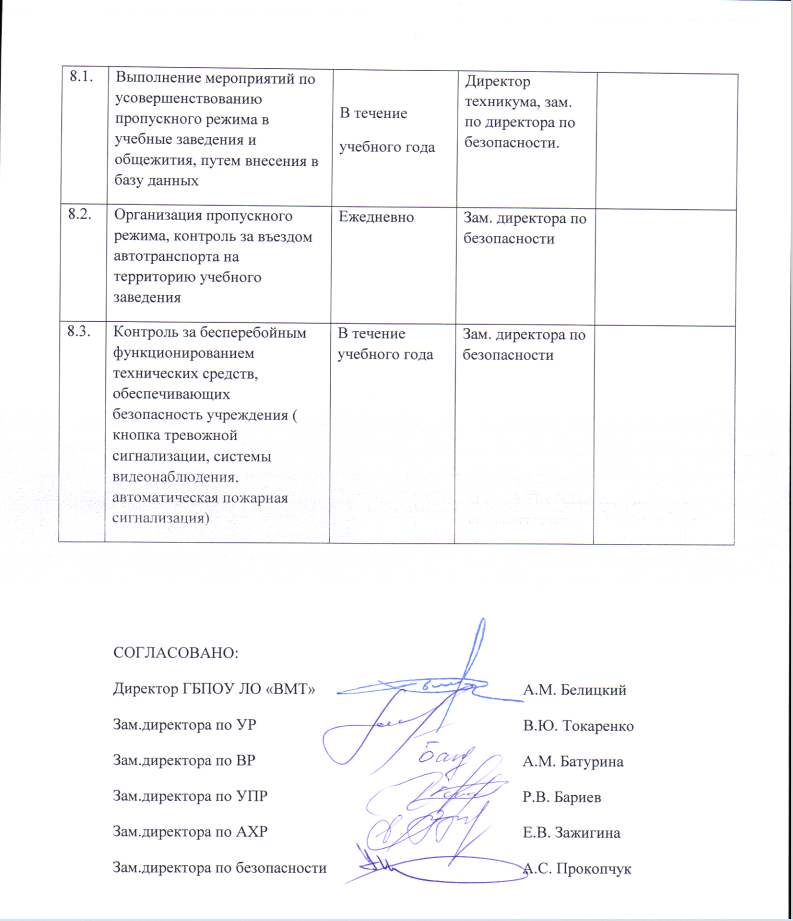 1ЦЕЛЬ И ЗАДАЧИ ДЕЯТЕЛЬНОСТИ ПЕДАГОГИЧЕСКОГО КОЛЛЕКТИВА ТЕХНИКУМА НА 2022/2023 УЧЕБНЫЙ ГОД32Учебно-методическая работа 72.1.План работы педагогического совета ГБПОУ ЛО «Волховский многопрофильный техникум»72.2.План работы научно-методического совета ГБПОУ ЛО «Волховский многопрофильный техникум» на 2022-2023 учебный год112.3.План работы учебной части ГБПОУ ЛО «Волховский многопрофильный техникум» на 2022-2023 учебный год152.4.План методической работы ГБПОУ ЛО «Волховский многопрофильный техникум» на 2022 – 2023 учебный год202.5.План повышения квалификации педагогических работников ГБПОУ ЛО «Волховский многопрофильный техникум»252.6.План работы информационно-библиотечного центра ГБПОУ ЛО «Волховский многопрофильный техникум»                                                              283.Учебно-воспитательная работа	323.1.План воспитательной работы со студентами техникума323.2.План физического воспитания на 2022-2023 уч. год414.Учебно-производственная работа464.1.  План учебно-производственной работы на 2022 – 2023 учебный год464.2.План работы Службы содействия по трудоустройству выпускников ГБПОУ ЛО «ВМТ» на 2022 – 2023 учебный год515.Административно-хозяйственная работа535.1. План административно-хозяйственной работы на 2022-2023 учебный год536.План работы по обеспечению комплексной безопасности и охраны труда на 2022-2023 учебный год    5723.02.01 Организация перевозок и управление на транспорте38.02.03 Операционная деятельность в логистике38.02.01 Экономика и бухгалтерский учет (по отраслям)23.01.17 Мастер по ремонту и обслуживанию автомобилей23.02.06 Техническая эксплуатация подвижного состава  железных дорог15.02.01 Монтаж и техническая эксплуатация промышленного оборудования (по отраслям)23.02.07 Техническое обслуживание и ремонт двигателей, систем и агрегатов автомобилей09.01.02 Прикладная информатика (по отраслям)15.01.05 Сварщик (ручной частично механизированной сварки (наплавки)08.02.09 Монтаж, наладка и эксплуатация электрооборудования промышленных и гражданских зданий18.02.03 Химическая технология неорганических веществ40.02.02 Правоохранительная деятельность23.02.04 Техническая эксплуатация подъемно-транспортных, строительных, дорожных машин и оборудования (по отраслям)08.02.05 Строительство и эксплуатация автомобильных дорог и аэродромов08.02.01 Строительство и эксплуатация зданий и сооружений21.02.05 Земельно-имущественные отношения№ п/п МероприятиеСроки проведенияОтветственныйОперативные совещания при директоре еженедельно (понедельник) Директореженедельно (понедельник) Директор Оперативные совещания при зам. директора по УР еженедельно (понедельник) Зам. директора по УР Педагогические советы 1 раз в два месяца (среда)Зам. директора понаправлениямдеятельностиНаучно-методические советы 1 раз в месяц (среда) Зав.учебной частьюЗаседания предметно-цикловых комиссий ежемесячноЕжемесячно (среда)Председатели ЦКНаучно-методические семинары октябрь, январьЗав.учебной частьюЗаседание стипендиальной комиссиипосле зачисления студентов на1 курс,по итогам промежуточнойаттестацииЗам. директора по ВР, зав.учебной частью очного отделенияСовет о профилактике правонарушений 1 раз в 2 месяца (четверг)Зам. директора по ВР, Зам.директора по безопасности, зав.учебной частью очного отделенияСеминары классных руководителейКаждые 2 месяца Зам.директора по ВРВоспитательские часыЕженедельно (понедельник)Кл.руководителиГрупповые собранияЕжемесячно (четверг)Кл.руководителиЗаседание комиссии по содействию трудоустройства выпускниковЕжемесячно (четверг)Зам.директора по УПРДень открытых дверейНоябрь, январь, апрельЗав.учебной частью, зав.учебной частью очного отделения, зав. зав.учебной частью заочного отделенияНедели цикловых комиссийПо отдельному графику каждой площадкиПредседатели ЦКСтаростатПервый понедельник месяцаЗам.директора по ВРЗаседание комиссии по рассмотрению вопросов предоставления компенсационной стоимости проезда к месту учебы и обратно студентам техникумаДо 5 числа каждого месяцаЗам.директора по ВР Акция «Чистый техникум»1 четверг месяцаЗав.кабинетами, Зав.учебным хозяйством№Повестка дняДата проведенияГотовят вопрос (исполнители)Докладывают на педсовете (ответственные за исполнение)Отметка о выпол-нении1234561. Заседание № 1 Тема «Стратегия развития ГБПОУ ЛО «ВМТ». Цели и задачи на 2022-2023 уч.год»07.09.20221.1.Анализ успеваемости и посещаемости обучающихся очных отделений за 2 семестр 2021-2022 учебного года07.09.2022Заведующие учебной частью очного обученияЗаведующие учебной частью отделенияСыпченко Ю.А.Гончарова С.Д.Файзуллина Г.З.Павлова Н.Ю.1.2.Отчет о работе приемной комиссии07.09.2022Технические секретари приемной комиссииОтветственный секретарь приемной комиссии Самойлова Н.В.1.3.Стратегия развития ГБПОУ ЛО «ВМТ». Цели и задачи на 2022-2023 уч.год07.09.2022Зам.директора поУРТокаренко В.Ю.Зам.директора по ВРБатурина А.М.Зам.директора по УПРШустович В.М.Зам.директора по АХРЗажигина Е.В.Зам.директора по безопасностиПрокопчук А.С.ДиректорБелицкий А.М.1.4.Утверждение плана работы техникума на 2022-2023 учебный год.Утверждение плана работы педсовета на 2022-2023 учебный год. Научно-метод. Совет Зам.директора по УР Токаренко В.Ю.1.5.Утверждение основных образовательных программ среднего профессионального образования на 2022 г.Заместитель директора по УРТокаренко В.Ю.1.6.Разное2. Заседание № 2 Тема «Утверждение состава приемной комиссии на 2023-2024 учебный год»16.11.20222.1.Отчет о результатах проведения социально-психологического тестированияСоциальные педагоги площадок 1,2,3,4Заместитель директора по ВРБатурина А.М.2.2.Утверждение состава приемной комиссии на 2023-2024 учебный год. Утверждение плана профориентационной работы на 2023-2024 учебный годОтв.секретарь приемной комиссии Самойлова Н.В.Зам.директора по УРТокаренко В.Ю.Заведующие учебной частью отделенияСыпченко Ю.А.Гончарова С.Д.Файзуллина Г.З.Павлова Н.Ю.2.3.О подготовке к VII Региональному чемпионату Вордскиллс Россия 2023.Заместитель директора по УПРШустович В.М.Заведующие практикой Писарева М.А., Сенаторова Л.С., Архипова Т.Ю.2.4.Социально-педагогическое сопровождение обучающихся различных категорийСоциальные педагоги площадок 1,2,3,4Заместитель директора по ВРБатурина А.М.3Заседание № 3 Тема «Мониторинг качества образовательного процесса за 1-й семестр и задачи на 2-й семестр 2022-2023 учебного  года»25.01.20233.1Анализ успеваемости и посещаемости обучающихся очных отделений за 1 семестр 2022-2023 учебного годаПредседатели цикловых комиссийКл.руководителиЗаведующие учебной частью отделенияСыпченко Ю.А.Гончарова С.Д.Файзуллина Г.З.Павлова Н.Ю.3.2Рассмотрение и утверждение программ ГИА  специальностей и профессийПредседатели ЦКЗам.директора по УРТокаренко В.Ю.Заведующие учебной частью отделенияСыпченко Ю.А.Гончарова С.Д.Файзуллина Г.З.Павлова Н.Ю.3.3.Проведение в 2022-2023 уч.г. демонстрационных экзаменов по стандартам Worldskills в рамках ГИАПредседатели ЦКЗаместитель директора по УПРШустович В.М.Заведующие практикой Писарева М.А., Сенаторова Л.С., Архипова Т.Ю.3.4О результатах Всероссийских проверочных работ 2022Зам.директора по УРТокаренко В.Ю.Заведующие учебной частью отделенияСыпченко Ю.А.Гончарова С.Д.Файзуллина Г.З.Павлова Н.Ю.3.5.Разное4Заседание № 4  Тема «Отчет о результатах участия обучающихся техникума в региональном чемпионате «Молодые профессионалы» - 2022»19.04.20234.1Отчет о результатах участия обучающихся техникума в региональном чемпионате «Молодые профессионалы» - 2023»Эксперты компетенцийПредседатели ЦК4.2Мониторинг трудоустройства выпускников техникумаКл.руководителиЗаместитель директора по УПРШустович В.М.Заведующие практикой Писарева М.А., Сенаторова Л.С., Архипова Т.Ю.Разное5.Заседание № 5 Тема «Итоги работы педагогического коллектива за 2022-2023 учебный год»03.07.20235.1Итоги работы ГЭК выпускных групп.Учебная частьПредседатели цикловых комиссий5.2Отчет о физической подготовке обучающихся ГБПОУ ЛО «ВМТ»Преподаватели физического воспитанияРуководитель физического воспитания Е.Б. Криволапов5.3Проект педагогической нагрузки на 2023-2024 учебный  годУчебная частьЗам.директора по УРТокаренко В.Ю.5.4Назначение классных руководителей на 2023-2024 учебный год.Учебная частьЗам.директора по УРТокаренко В.Ю.5.5Разное№ п/пСодержаниеДата проведенияИсполнительФИО ответственного  от администрацииФИО ответственного  от администрации1234551.Заседание № 130.08.20221.1.Утверждение состава учебно-методического совета. Выбор и утверждение кандидатуры  секретаря учебно-методического совета30.08.2022МетодистЗаведующий учебной частьюотделенияЗаведующий учебной частьюотделения1.2.Рассмотрение и обсуждение плана работы учебно-методического Совета на 2022-2023 учебный год:- методическая тема на 2022-2023 учебный год;- конференции, конкурсы, семинары, круглые столы;- аттестация;- ГИА (специальность 40.02.02 «Правоохранительная деятельность»)- стажировки, повышение квалификации;- обновление фонда оценочных средств;- разработка учебно-методических комплексов;- проведение мониторингов30.08.2022МетодистЗаведующий учебной частьюотделенияЗаведующий учебной частьюотделения1.3.Рекомендации председателям цикловых комиссий по планированию методической работы на 2022-2023 учебный год 30.08.2022МетодистЗаведующий учебной частьюотделенияЗаведующий учебной частьюотделения1.4.О внесении изменений в учебные планы  рабочие программы по дисциплинам и модулям30.08.2022Председатели цикловых комиссийЗаместитель директора по УРЗаместитель директора по УР1.5.Обсуждение плана проведения  конференции  «Моя профессиональная успешность» по итогам прохождения практического обучения Председатели цикловых комиссийЗаведующий учебной частью отделенияЗаведующий учебной частью отделения1.6.Текущие вопросы2.Заседание № 212.10.20222.1.Анализ, корректировка и мониторинг методического комплекса (наличие рабочих программ и КТП, УМК, КОС, листов изменений в ОПОП)12.10.2022Председатели цикловых комиссийЗаведующий учебной частью отделенияЗаведующий учебной частью отделения2.2.Подготовка к   конкурсам:- профессионального мастерства- WORLDSKILLS,- преподаватель года12.10.2022Председатели цикловых комиссийЗаведующий учебной частью отделенияЗаведующий учебной частью отделения2.3.Подготовка к ГИА. Формирование банка примерных тем по ГИА.Согласование с работодателем12.10.2022Председатель ЦК  Заместитель  директора по УРЗаведующий учебной частью Заместитель  директора по УРЗаведующий учебной частью 2.4.Обучение на курсах повышения квалификации в ЛОИРО 12.10.2022Председатели цикловых комиссийЗаведующий учебной частью Заведующий учебной частью 2.5.Организация курсового проектирования студентов12.10.2022Председатели цикловых комиссийЗаведующий учебной частьюЗаведующий учебной частью2.6.Подведение итогов ликвидационной сессии12.10.2022Заведующие отделениямиЗаведующий учебной частьюЗаведующий учебной частью3.Заседание № 323.11.20223.1.Рассмотрение текущих вопросов. Утверждение методических разработокМетодистПредседатели цикловых комиссий   Заведующий учебной частью Заведующий учебной частью3.2. Разное4.Заседание № 408.12.2022 4.1.Готовность к зачётно-экзаменационной сессии. Наличие экзаменационных билетов08.12.2022 Методист Председатели ЦКЗаведующие отделениямиМетодист Председатели ЦКЗаведующие отделениямиЗаместитель  директора по УР 4.2.Подготовка к итоговой государственной аттестации  группы П19-07Рассмотрение программ ГИА на 2022/2023 учебный   год для выпускных групп 08.12.2022 Председатели ЦКПредседатели ЦКЗаведующий учебной частью4.3.Подготовка к   конкурсу - WORLDSKILLS- преподаватель  годаПредседатели цикловых комиссийПредседатели цикловых комиссийЗаведующий учебной частью4.4.Рассмотрение и утверждение методических разработок преподавателейПредседатели цикловых комиссий Председатели цикловых комиссий Методист4.5.Подведение итогов предварительной аттестацииЗаведующие отделениямиЗаведующие отделениямиЗаведующий учебной частью4.6.Итоги проверки учебных журналовЗаведующие отделениями Заведующие отделениями Заведующий учебной частью4.7.Подготовка документации к организации площадки демонстрационного экзамена по компетенции «Экономика и бухгалтерский учет (по отраслям)»Председатель ЦК МетодистПредседатель ЦК МетодистЗаведующий учебной частью5Заседание № 509.01.20235.1Рассмотрение текущих вопросов. Утверждение методических разработокМетодистПредседатель ЦК  МетодистПредседатель ЦК   Заведующий учебной частью5.2.Разное6Заседание № 615.03.20236.1Итоги зимней и ликвидационной сессий.15.03.2023Заведующие  отделениямиЗаместитель директора по УР Заведующие  отделениямиЗаместитель директора по УР Заведующий учебной частью6.2Подготовка к  студенческой научно-практической  конференции «Молодёжь и наука ХХI века»15.03.2023МетодистМетодистЗаведующий учебной частью6.3Стажировка  преподавателей15.03.2023МетодистМетодистЗаведующий учебной частью6.4Мероприятия по методической работе, запланированные на  2 семестр 2022-2023  учебного года15.03.2023МетодистМетодистЗаведующий учебной частью7.Заседание № 705.04.20237.1.Рассмотрение и утверждение методических разработок преподавателей05.04.2023Председатели цикловых комиссий Председатели цикловых комиссий Методист7.2.Анализ итогов за 1 семестр 2022-2023 учебного года05.04.2023Заведующие отделениями Заведующие отделениями Заведующий учебной частьюМониторинг удовлетворённости преподавателей качеством предоставления образовательных услуг 05.04.2023Заведующие отделениямиЗаведующие отделениямиМетодист7.3.Итоги ГИА  специальности 40.02.02 «Правоохранительная деятельность»05.04.2023Председатель ЦКПредседатель ЦКЗаведующий учебной частью7.4.Итоги участия в конкурсахWORLDSKILLS,профессионального мастерства05.04.2023Председатели цикловых комиссий участников данных конкурсовПредседатели цикловых комиссий участников данных конкурсовЗаведующий практикой7.5.Анализ организации и проведения недели цикловых комиссийПредседатели цикловых комиссийПредседатели цикловых комиссийМетодист8.Заседание № 803.05.20238.1.Рассмотрение текущих вопросов. Утверждение методических разработокМетодистПредседатель ЦК  МетодистПредседатель ЦК  Заведующий учебной частью8.2.Разное9.Заседание № 901.06.2023 9.1.Подготовка к государственной итоговой аттестации выпускных групп01.06.2023 Председатели цикловых комиссийМетодистПредседатели цикловых комиссийМетодистЗаведующий учебной частью9.2.Отчеты председателей цикловых комиссий.Рекомендации на новый учебный год.Планирование аттестации преподавателей.Корректировка и актуализация учебных планов01.06.2023 Председатели цикловых комиссийПредседатели цикловых комиссийЗаведующий учебной частьюМетодист9.3.Рассмотрение и утверждение методических разработок преподавателей01.06.2023 Председатели цикловых комиссийПредседатели цикловых комиссийМетодист9.4. О  смотре-конкурсе работы Цикловых комиссий 01.06.2023 МетодистМетодистМетодист9.5.Рассмотрение и утверждение методических разработок преподавателей01.06.2023 Председатели цикловых комиссийПредседатели цикловых комиссийМетодист9.6.Подведение итогов работы УМС01.06.2023 Заведующий учебной частьюМетодистЗаведующий учебной частьюМетодистЗаместитель директора по УР№ п/пСодержание деятельностиСрокиИсполнителиОрганизация профессиональной деятельности педагогических кадровОрганизация профессиональной деятельности педагогических кадровОрганизация профессиональной деятельности педагогических кадровОрганизация профессиональной деятельности педагогических кадров1.Оформление распределения учебной нагрузки, ее уточнение и оформление приказа по тарификации педагогических работников на 2022-2023 учебный годавгуст-сентябрьЗам.директора по УРЗав.учебной частью отделения 2.Составление годового плана работысентябрьЗам.директора по УР3. Подготовка проектов приказов Об утверждении планов 2022-2023 учебный год; О педагогической нагрузке на 2022-2023  уч.год; О составе цикловых комиссий; О составе Педагогического Совета техникума на 2022-2023 учебный год.сентябрьЗам.директора по УР4.Организация процесса и контроль оформления учебной документации (списки, расписания, графики, учебные журналы, зачетные книжки и т.п.)сентябрьЗав.учебной частью отделения5.Организация информирования преподавателей по реализации ФГОС СОО, ФГОС СПО-4, ФГОС СПО ТОП -50в течение годаЗам.директора по УРЗав.учебной частью отделения6.Организация работы над курсовыми и выпускными квалификационными работами: составление графика, закрепление тем и руководителейоктябрьЗав.учебной частью отделения7.Участие в организации и проведении педагогических советовсогласно планаЗам.директора по УР8.Формирование аналитического материала для размещения на сайтев течение годаЗам.директора по УР9.Составление и утверждение программ ГИА выпускных курсовсентябрь, декабрь Зав.учебной частью отделенияДиагностирование качества теоретической подготовки студентовДиагностирование качества теоретической подготовки студентовДиагностирование качества теоретической подготовки студентовДиагностирование качества теоретической подготовки студентов1.Входящий контроль уровня знаний студентов по основным общеобразовательным предметам:-проведение контрольных работ по математике, русскому языку, химии, физике, информатике, иностранному языку.1 полугодиеПреподаватели2.Текущий контроль знаний (анализ журналов учебных групп на предмет наличия оценок, проведение текущих контрольных, практических и самостоятельных работ, посещение учебных занятий и т.п.) в течение годаЗав.учебной частью отделения3.Итоговый контроль качества знаний и компетенций в ходе дифференцированных зачетов, экзаменов, квалифицированных экзаменов, защиты ВКРдекабрь, январь, февраль, май-июньПреподавателиКонтроль профессиональной деятельности преподавателейКонтроль профессиональной деятельности преподавателейКонтроль профессиональной деятельности преподавателейКонтроль профессиональной деятельности преподавателей1.Проверка готовности комплексного учебно-методического обеспечения дисциплин и кабинетов к новому учебному годусентябрьЗам.директора по УРЗав.учебной частью отделения2.Составление и утверждение плана работы техникумасентябрьЗам.директора по УР3.Посещение и анализ учебных занятий в целях оценки эффективности работы преподавателейпо плануЗам.директора по УРЗав.учебной частью отделения4.Посещение и анализ открытых учебных занятийв течение годаЗам.директора по УРЗав.учебной частью отделения5.Инструктаж по заполнению учебных журналов, факультативных занятий, консультацийсентябрьЗам.директора по УРЗав.учебной частью отделения6.Проверка заполнения журналов преподавателямиежемесячноЗам.директора по УРЗав.учебной частью отделения7.Анализ результатов предварительной аттестации, ликвидации академических задолженностей, экзаменационной сессии, ГИАноябрь, январь, февраль, апрель, май-июньЗам.директора по УРЗав.учебной частью отделения8.Заслушивание отчетов на смотре-конкурсе председателей цикловых комиссий, преподавателей.июньЗам.директора по УРЗав.учебной частью отделения9.Организация и обеспечение контроля за выполнением учебных планови программежемесячноЗам.директора по УРЗав.учебной частью отделения10.Организация и обеспечение контроля за выполнением педагогическойнагрузки преподавателямиежемесячноЗам.директора по УРЗав.учебной частью отделения11.Обеспечение контроля работы предметно-цикловых комиссийежемесячноЗам.директора по УРЗав.учебной частью отделения12.Обеспечение контроля по движению контингентаежемесячноЗам.директора по УРЗав.учебной частью отделения13.Участие в осуществлении подбора педагогических кадровежемесячноЗам.директора по УРЗав.учебной частью отделенияМероприятия учебно-организационной деятельностиМероприятия учебно-организационной деятельностиМероприятия учебно-организационной деятельностиМероприятия учебно-организационной деятельности1.Разработка учебных планов по актуализированным ФГОС 4, ТОП 50, по специальностям и профессиям март-июньЗам.директора по УРЗав.учебной частью отделения.Председатели ЦК2.Корректировка рабочих учебных планов в соответствии с ФГОС и требованиями работодателейиюнь-августЗам.директора по УРЗав.учебной частью отделения3.Корректировка учебного плана по ФГОС СООавгустЗам.директора по УРЗав.учебной частью отделения4.Организация приобретения необходимой учебной и методической литературыв течение годаЗам.директора по УРЗав.ИБЦ5.Разработка программ ГИА по профессиям и специальностям техникумасентябрь, декабрьЗам.директора по УРЗав.учебной частью отделения6.Утверждение состава ГЭКноябрь-декабрьЗам.директора по УРЗам.директора по УПР7.Координация деятельности по созданию и корректировке базы КОС по общепрофессиональным дисциплинам, МДК, ПМв течение годаПреподавателиПредседатели ЦК8.Организация открытых уроков педагогов в период подготовки и прохождения аттестациипо графику аттестацииЗам.директора по УРЗав.учебной частью отделения9.Организация взаимопосещения уроков преподавателей с целью обмена опытомв течение годаЗам.директора по УРЗав.учебной частью отделения10.Осуществление мониторинга результатов учебного процесса по всем направлениямдекабрь, июньЗам.директора по УР11.Разработка и/или корректировка локальных актов, регламентирующих учебную деятельность техникумав течение годаЗам.директора по УР12.Составление и утверждение расписания экзаменовсогласно учебного графикаЗам.директора по УРЗав.учебной частью отделения 13.Согласование плана по профориентацииноябрьЗам.директора по УРОтветственный секретарь приемной комиссии14.Подготовка плана контрольных цифр приемадекабрьЗам.директора по УРРабота с документальной базойРабота с документальной базойРабота с документальной базойРабота с документальной базой1.Оформление планов-графиков учебного процесса групп, общего графика учебного процессаавгустЗав.учебной частью отделения2. Организация оформления учебной документации групп (списки студентов, приказы о переводе, журналы групп и другой учебной работы).сентябрьЗав.учебной частью отделения Диспетчер учебной части3.Подготовка материалов и организация промежуточной, итоговой аттестации и ГИАпо графику учебного процессаЗав.учебной частью отделения4.Подготовка и оформление статистических отчетов:СПО 1Формы 3_2(в бухгалтерию)Бюджетная заявка (контингент)  СПО-мониторингФинансовая грамотностьТекущие отчеты по контингенту, ГИА, ГЭКОтчет о выполнении государственного задания на 2022-2023 учебный год30.09-05.10сентябрь, декабрь, июньмай, ноябрьиюньв соответствии с запросом КОПО ЛОежеквартальноЗам.директора по УРЗав.учебной частью отделения 5.Оформление заказа на дипломы и приложения к нимноябрьЗам.директора по УРЗав.учебной частью отделения6.Годовой отчет работы техникума (Самообследование)Апрель 2023Зам.директора по УР7.Учет протоколов ЦКв течение годаЗав.учебной частью отделения 8.Учет отчетов председателей ГЭКиюньЗам.директора по УРРабота с обучающимися и их родителямиРабота с обучающимися и их родителямиРабота с обучающимися и их родителямиРабота с обучающимися и их родителями1.Родительские собрания по курсам «Организация учебно-воспитательного процесса в ГБПОУ ЛО «ВМТ»сентябрь,ноябрьЗам.директора по УРЗам.директора по ВРЗав.учебной частью отделения2.Работа с обучающимися по итогам контроля посещаемости занятий, информирование родителейв течение годаЗам.директора по УРЗав.учебной частью отделенияЗав.учебной частью очного отделения3.Работа с обучающимися по предупреждению неуспеваемостиноябрьЗам.директора по УРЗав.учебной частью отделенияЗав.учебной частью очного отделения,  председатели ЦК, классные руководители, преподаватели4.Работа с обучающимися, имеющим академические задолженности в течение годаЗам.директора по УРЗав.учебной частью отделенияЗав.учебной частью очного отделения№ п/пСодержание работыСроки выполненияОтветственный за выполнениеОтметка о выполнении1Планирование, организация и координация работы учебно-методического совета до 27 сентябряЗаведующий учебной частью отделенияМетодисты2Планирование учебно-методической работы   цикловых комиссийдо 10 сентябряМетодисты3Планирование и организация работы аттестационной комиссии с целью подтверждения соответствия занимаемой должности. Планирование до 27 августа, организация в течение годаМетодисты4Методическое и документационное обеспечение подготовки к аттестации педагогических работников в течение года Методисты5Составление  графиков  прохождения курсов повышения квалификациидо 03 сентября Методисты7Дальнейшее формирование и усовершенствование учебно-методического комплекса по специальностям в рамках обновленного ФГОС СПО в течение года Методист8Информирование педагогического коллектива о нормативно-правовых документах, инструкциях, приказах Министерства просвещения РФ и Правительства Ленинградской области в сфере образованияв течение года Методист9Создание банка данных учебно-методических материалов в электронном виде в течение года МетодистПредседатели ЦК  10Подготовка информации по приобретению учебной, учебно-методической литературы для обеспечения учебно-воспитательной деятельности  по образовательным программам обновленным ФГОС СПОв течение годаЗаведующий учебной частью отделения МетодистПедагог-библиотекарьЗаместитель директора по учебной работе11Мониторинг образовательной деятельности  в течение года Заместитель директора по учебной работе12Подготовка к конкурсам, конференциям и другим мероприятиям различного уровняв течение годаМетодист13Проведение VII регионального чемпионата WSR по компетенциям  «Промышленная механика и монтаж»ноябрь 2022-февраль 2023 г. Председатели ЦК14Организация площадки демонстрационного экзамена (ДЭ) по компетенции «Бухгалтерский учет»Март-июнь 2023 г.Председатели ЦК  Заведующий учебной частью отделенияМетодист1Оказание преподавателям методической помощи Оказание преподавателям методической помощи 1. 1- при обучении по курсу «Педагог профессионального образования»,- по определению вида, темы и содержания учебно-методической работы; - по разработке, корректировке рабочих программ дисциплин и КТП- при обучении по курсу «Педагог профессионального образования»,- по определению вида, темы и содержания учебно-методической работы; - по разработке, корректировке рабочих программ дисциплин и КТПдо 10 сентябряМетодистПредседатели ЦК Заведующий учебной частью отделения1.2- при разработке программ ГИА - по подготовке комплексного учебно-методического обеспечения учебных занятий; -по проведению промежуточной аттестации; - по переходу на ФГОС ТОП-50 и ФГОС СПО-4- по разработке и внедрению в учебную деятельность  учебных пособий, практических заданий, методических рекомендаций по выполнению лабораторных и практических, курсовых работ (проектов), ВКР (дипломных работ и дипломных проектов)- при разработке программ ГИА - по подготовке комплексного учебно-методического обеспечения учебных занятий; -по проведению промежуточной аттестации; - по переходу на ФГОС ТОП-50 и ФГОС СПО-4- по разработке и внедрению в учебную деятельность  учебных пособий, практических заданий, методических рекомендаций по выполнению лабораторных и практических, курсовых работ (проектов), ВКР (дипломных работ и дипломных проектов)в течение годав течение года МетодистПредседатели ЦКЗаведующий учебной частью отделения2Организация и проведение смотра-конкурса цикловых комиссий и смотра кабинетов (лабораторий)  Организация и проведение смотра-конкурса цикловых комиссий и смотра кабинетов (лабораторий)  июньПредседатели ЦК 3Проведение предметных недель ЦКПроведение предметных недель ЦКВ соответствие с графиком  Председатели ЦК  4Движение 
WORLDSKILLS:-изучение нормативной документации- обучение экспертов,-стажировка преподавателей,- организация площадок,- подбор материала по ДЭ.Движение 
WORLDSKILLS:-изучение нормативной документации- обучение экспертов,-стажировка преподавателей,- организация площадок,- подбор материала по ДЭ. В течение годаЗаведующий практикойМетодистПредседатели  ЦК совместно с преподавателями спецдисциплин5Работа над внедрением новых специальностей и профессий по ФГОС ТОП -50.Работа над внедрением новых специальностей и профессий по ФГОС ТОП -50.в течение года Заведующий учебной частью отделения, методист6Обобщение и анализ учебно-методической работы техникума и составление проекта работы на 2023-2024 учебный год Обобщение и анализ учебно-методической работы техникума и составление проекта работы на 2023-2024 учебный год июнь Заведующий учебной частьюМетодист 7Проведение методических семинаров.Октябрь 2022Январь  2023Октябрь 2022Январь  2023Методист8Участие во всероссийских,  региональных, областных конференциях, семинарах, олимпиадах, выставках-ярмарках, конкурсах профессионального мастерства, творческих и исследовательских работ преподавателей в течение учебного года по плану работы ЛОИРО и КОиПОв течение учебного года по плану работы ЛОИРО и КОиПОМетодистПредседатели ЦК9Проведение учебных, научно-практических конференций  в течение учебного года по плану работы ЦК в течение учебного года по плану работы ЦК Заведующий учебной частью отделения МетодистПредседатели ЦК10Проведение предметных олимпиад, в том числе участие в Интернет-олимпиадах в течение года в течение года Председатели ЦК  11Разработка и совершенствование форм и методов педагогической деятельности, направленных на формирование ключевых компетенций и повышение качества образовательной деятельности  в течение учебного года в течение учебного года Заведующий учебной частью отделенияМетодист12Проектная деятельность в образовательном процессе педагогов и обучающихся в течение года в течение года Заведующий учебной частью отделенияМетодист13Публикация научных статей,  учебных и методических пособийв течение года в течение года Методист1 Осуществление контроля за методическим сопровождением учебной деятельности  в течение года Заместитель директора по учебной работеЗаведующий учебной частью отделения2 Контроль за выполнением графиков: -  взаимопосещения учебных  занятий -  выполнения  промежуточного контроля  знаний -  проведения открытых уроков - графика аттестации преподавателей,-  повышения квалификации и стажировки,-консультаций - выполнения индивидуальных плановв течение года Заведующий учебной частью отделенияМетодист3 Проверка накопления УМК и поурочного планирования в течение года Методист4Контроль за ведением планирующей учебно-методической документации  преподавателей.в течение года Заведующий учебной частью отделенияМетодист5Контроль ведения журналов ЦКв течение годаЗаведующие  отделениями6Обобщение и анализ результатов учебно- методической работы за годиюнь  Заведующий учебной частью Методист № п/пФ.И.О.ДолжностьСрокиМесто проведенияТемаКозлов Ю.К.преподаватель13.09.2022 г. -22.12.2022 г. (258 час.)ЛОИРОПП 8.3.4 Педагог профессионального образования Тесля Э.А. преподавательРудаметкин А.А. преподавательРудаметкин А.А. преподаватель№ п/пФ.И.О.ДолжностьСрокиМесто проведенияТемаБатурина И.Б.Зав. учебной частью очного обученияВолховский филиал ГАОУ ДО ЛО «ЦОПП «Профстандарт»«Специалист по разработке и внедрению системы управления охраной труда (с учетом стандарта Ворлдскиллс по компетенции «Охрана труда»)» Петров М.В.ПреподавательВолховский филиал ГАОУ ДО ЛО «ЦОПП «Профстандарт»«Специалист по разработке и внедрению системы управления охраной труда (с учетом стандарта Ворлдскиллс по компетенции «Охрана труда»)» Чапин М.А. Мастер п/оВолховский филиал ГАОУ ДО ЛО «ЦОПП «Профстандарт»«Специалист по разработке и внедрению системы управления охраной труда (с учетом стандарта Ворлдскиллс по компетенции «Охрана труда»)» Иванова Любовь СергеевнаПедагог-организаторООО «Инфоурок»ПП «Землеустройство и кадастры», 600 часовСухова Светлана АлександровнаВолховский филиалГосударственного казенного учреждения«Центр занятости населения Ленинградской области»Python-разработчик – Нетология, 148 часовГаврилова Майя АртуровнаПреподавательВолховский филиал ГАОУ ДО ЛО «ЦОПП «Профстандарт»«Специалист по разработке и внедрению системы управления охраной труда (с учетом стандарта Ворлдскиллс по компетенции «Охрана труда»)» Сороцкая Елена ЮрьевнаПреподавательВолховский филиал ГАОУ ДО ЛО «ЦОПП «Профстандарт»«Сметное дело в строительстве», 72 часаДмитриева Лариса ПетровнаПреподавательВолховский филиал ГАОУ ДО ЛО «ЦОПП «Профстандарт»«Строительный контроль. Обеспечение безопасности и качества строительства зданий и сооружений», 144 часа№ФИОСроки Место проведенияТема 1Архипова Татьяна ЮрьевнаС 11.10.2022 по 30.12.2022 г.ИНФОУРОКПП. «Преподавание информатики в условиях обновленных ФГОС»2Волокитина Татьяна ИосифовнаС26.10.2022 по 30.12.2022 г.ЛОИРО9.4.43 Современные методические стратегии организации деятельности  с источниками информации 3Чеботарева Василиса ОлеговнаС 15.10.2022 по 30.12.2022 г.ЛОИРО9.4.23  методика преподавания основ финансовой грамотности в условиях реализации обновленных ФГОС4Пахомова Ольга ЮрьевнаАНОДПО «Учебный Центр Профессионального Образования».UI-дизайнер: практические навыки дизайнера интерфейсов [СДПО]5Файзуллина  Гульзира ЗуфаровнаАНОДПО «Учебный Центр Профессионального Образования».Цифровые технологии в работе педагога (общего, среднего профессионального и высшего образования) [Б/Р/М/МОЛ]6Филипповская Янина АлександровнаАНОДПО «Учебный Центр Профессионального Образования».	Цифровые технологии в работе педагога (общего, среднего профессионального и высшего образования) [Б/Р/М/МОЛ]7Ларченко Антон Павлович АНОДПО «Учебный Центр Профессионального Образования». Программа реализуется в сетевой форме с ООО «ПРОГРЕСС-Сибирь»Мастер производственного обучения8Все преподаватели До 30.12Оказание первой помощи№Содержание работыСрок исполнения123Формирование фонда библиотекиФормирование фонда библиотекиФормирование фонда библиотеки1.Подведение итогов движения фонда.Диагностика обеспеченности обучающихся учебниками и другой литературойАвгуст - сентябрьПрием и выдача учебников и учебной литературыСентябрь, июньСоставление библиографической модели комплектования фонда учебной литературы: - работа с библиографическими изданиями (прайс-листы, тематические планы издательств, перечни учебников и учебной литературы, рекомендованные Министерством образования); - составление совместно с председателями ЦМК, с учетом замечаний директора, заместителей директора, бланка заказа на учебники с учетом их требований на 2022-2023 уч. год; - осуществление контроля над выполнением сделанного заказа; - прием и обработка поступивших учебников и учебной литературыВ течение годаИзучение и анализ использования учебного фондаВ течение годаСвоевременный прием, систематизация, техническая обработка и регистрация новых поступленийВ течение годаУчет библиотечного фондаПо графику инвентаризацииСписание фонда с учетом ветхости и изменения учебных программНоябрь, июльВедение тетради выдачи учебниковВ течение годаВедение электронного каталога поступающей литературыВ течение годаРабота с фондом: - оформление фонда (наличие полочных, буквенных разделителей, разделителей книжных формуляров, индексов), эстетика оформления; - соблюдение правильной расстановки фонда на стеллажахВ течение годаРабота по сохранности фонда:- организация фонда особо ценных изданий и проведение проверок сохранности; - обеспечение мер по возмещению ущерба, причиненного носителям информации в установленном порядке; - организация работ по мелкому ремонту изданий; - составление списков должников, обеспечение требуемого режима систематизированного хранения и физической сохранности библиотечного фонда; - контроль за своевременным возвратом в библиотеку выданных изданий; - списание ветхой литературы и литературы по моральному износуВ течение года2. Справочно-библиографическая и информационная работа2. Справочно-библиографическая и информационная работа2. Справочно-библиографическая и информационная работаПодбор литературы, журнальных статей, интернет-ресурсов по заданной темеПо мере необходимостиВыдача тематических справок и информационных справокВ течение годаВедение электронного каталогаВ течение года Сверка ФСЭМ и электронного каталога библиотеки на предмет наличия изданий, включенных в ФСЭМ1 раз в семестр Блокирование доступа компьютеров ИБЦ к сайтам, электронным документам, включенным в ФСЭМ1 раз в кварталУчет основных показателей обслуживания (книговыдача, посещаемость, учет мероприятий)В течение года3. Работа с читателями3. Работа с читателями3. Работа с читателямиРегистрация групп (прибытие/выбытие и перерегистрация)Сентябрь, июньДифференцированное обслуживание читателей (обучающихся, педагогов, сотрудников)ПостоянноРекомендательные беседы о книгах, энциклопедиях, о новых изданиях, поступивших в библиотекуПостоянноИзучение и анализ читательских формуляровВ течение годаПросмотр читательских формуляров с целью выявления задолжниковВ течение годаПроведение бесед с вновь записавшимися читателями о культуре чтения, об ответственности за причиненный ущерб книге или учебникуПостоянноРекомендации художественной литературы и периодических изданийПостоянноПоиск литературы и периодических изданий, подбор материала по заданной тематикеПо запросам.4. Массовая работа. Выставочная деятельность4. Массовая работа. Выставочная деятельность4. Массовая работа. Выставочная деятельность«Новая литература»Выставки по запросу Заведующей по воспитательной работе.В течение года. По мере поступления.01 -  «День Знаний»03  -  Выставка «День солидарности в борьбе с терроризмом»05 -  Выставка «205 лет со дня рождения Толстого А.К.»17-  «165 лет со дня рождения Циолковского К.Э.»21-  «75 лет со дня рождения Кинга С.Э.»25 -  «230 лет со дня рождения Лажечникова И.И.»Сентябрь03 - «125 лет со дня рождения Арагона Л.»05 -   «День учителя»08 -  «130 лет со дня рождения Цветаевой М.И.»31 -  «120лет со дня рождения Пермяка А.Е.»Октябрь04 - «День народного единства»06 -  «170 лет со дня рождения Мамина-Сибиряка Д.Н.»10 -  «135 лет со дня рождения Цвейга А.»30 - « 355 лет со дня рождения СвифтаД.»Ноябрь4 - «145 лет со дня рождения Упита А.М.»13 -  «225 лет со дня рождения Гейне И.Г.»22 - « 85 лет со дня рождения Успенского Э.Н.»31-  «Новый год»Декабрь10 - Выставка «140 лет со дня рождения Толстого А.Н.»19 - «160 лет со дня рождения Серафимовича А.»23 - Выставка «240 лет со дня рождения Стендаля»25 - «День студента. Татьянин день»Январь 04 - Выставка «150 лет со дня рождения Пришвина М.М.»15 -  «День памяти воинов Афганской войны (интернационалистов)»23 -  «День Защитника Отечества»27 - « 110 лет со дня рождения Шоу И.»Февраль08 - « Международный женский день»17 - Выставка «115 лет со дня рождения Полевого Б.Н.»28 -  «155 лет со дня рождения Горького М.»Март12 - «200 лет со дня рождения Островского А.Н.»20 - «День Донора России»22 - Выставка «115 лет со дня рождения Ефремова И.А.»Апрель «Праздник солидарности трудящихся»08 - «День Победы»12 - «90 лет со дня рождения Вознесенского А.А.»28 - Выставка «150 лет со дня рождения Форш О.Д.»Май «100 лет со дня рождения Можаева Б.А.»01 - «День защиты детей»06 - «Пушкинский день России»12 - «День России»22 - Выставка «125 лет со дня рождения Ремарка Э.М.»Июнь5. Работа по самообразованию5. Работа по самообразованию5. Работа по самообразованиюИзучение профессиональных изданий, методических материалов, новых изменений в библиотечном деле.В течение года№МероприятияМероприятияМероприятияДатаисполнителиисполнителиисполнителиответственныеответственные1. Организационно – методическая работа1. Организационно – методическая работа1. Организационно – методическая работа1. Организационно – методическая работа1. Организационно – методическая работа1. Организационно – методическая работа1. Организационно – методическая работа1. Организационно – методическая работа1. Организационно – методическая работа1. Организационно – методическая работа1.1.Составление плана воспитательной работы колледжа на 2022-2023 уч.годСоставление плана воспитательной работы колледжа на 2022-2023 уч.годСоставление плана воспитательной работы колледжа на 2022-2023 уч.годСентябрьЗам.директора по ВРЗам.директора по ВРЗам.директора по ВРЗам.директора по ВРЗам.директора по ВР1.2.Создание условий для социальной адаптации первокурсниковСоздание условий для социальной адаптации первокурсниковСоздание условий для социальной адаптации первокурсниковСентябрь-октябрьЗав. уч. частью очн. обуч., кл. руководителиЗав. уч. частью очн. обуч., кл. руководителиЗав. уч. частью очн. обуч., кл. руководителиЗам.директора по ВРЗам.директора по ВР1.3.Формирование активов учебных групп и органов студенческого самоуправленияФормирование активов учебных групп и органов студенческого самоуправленияФормирование активов учебных групп и органов студенческого самоуправлениясентябрьЗав. уч. частью очн. обуч., кл.руководители,Зав. уч. частью очн. обуч., кл.руководители,Зав. уч. частью очн. обуч., кл.руководители,Зам директора по ВРЗам директора по ВР1.4.Обновление стендов достижений студентов в учебе, спорте, художественной самодеятельности, общественной жизни.Обновление стендов достижений студентов в учебе, спорте, художественной самодеятельности, общественной жизни.Обновление стендов достижений студентов в учебе, спорте, художественной самодеятельности, общественной жизни.В течение годаЗам. директора по ВР ,зав. уч. частью очн. обуч., кл. руководители,Зам. директора по ВР ,зав. уч. частью очн. обуч., кл. руководители,Зам. директора по ВР ,зав. уч. частью очн. обуч., кл. руководители,Зам.директора по ВРЗам.директора по ВР1.5. Сбор информации о студентах, находящихся в трудной жизненной ситуации. Оказание необходимой помощи.Сбор информации о студентах, находящихся в трудной жизненной ситуации. Оказание необходимой помощи.Сбор информации о студентах, находящихся в трудной жизненной ситуации. Оказание необходимой помощи.В течение годаЗам.директора по ВР,зав. стр. подразделением,соц.педагоги,кл. руководители, Зам.директора по ВР,зав. стр. подразделением,соц.педагоги,кл. руководители, Зам.директора по ВР,зав. стр. подразделением,соц.педагоги,кл. руководители, Зам.директора по ВРЗам.директора по ВР1.6.Сбор информации об обучающихся -иностранных граждан. Ведение учета, оформление документацииСбор информации об обучающихся -иностранных граждан. Ведение учета, оформление документацииСбор информации об обучающихся -иностранных граждан. Ведение учета, оформление документацииВ течение годаЗам.директора по ВР ,зав. уч. частью очн. обуч., кл. руководителиЗам.директора по ВР ,зав. уч. частью очн. обуч., кл. руководителиЗам.директора по ВР ,зав. уч. частью очн. обуч., кл. руководителиЗам.директора по ВРЗам.директора по ВР1.7.Проведение собрания  студентов, проживающих в общежитии техникумаПроведение собрания  студентов, проживающих в общежитии техникумаПроведение собрания  студентов, проживающих в общежитии техникума06.09.2022(площадка №1),08.09.2022 г.(площадка№2),09.09.2022 г.(площадка №3),05.09.2022 г.(площадка №4)Зам. директора по ВР, зам.директора по безопасности, зав.общежитием,зав. уч. частью очн. обуч., воспитатель Зам. директора по ВР, зам.директора по безопасности, зав.общежитием,зав. уч. частью очн. обуч., воспитатель Зам. директора по ВР, зам.директора по безопасности, зав.общежитием,зав. уч. частью очн. обуч., воспитатель Зам.директора по ВРЗам.директора по ВР1.8Организация и проведение воспитательских часов "Разгаворы о важном"Организация и проведение воспитательских часов "Разгаворы о важном"Организация и проведение воспитательских часов "Разгаворы о важном"Каждый понедельникзав. уч. частью очн. обуч., педагоги-организаторы, кл.руководителизав. уч. частью очн. обуч., педагоги-организаторы, кл.руководителизав. уч. частью очн. обуч., педагоги-организаторы, кл.руководителиЗам.директора по ВРЗам.директора по ВР1.9Контроль за проведением групповых собранийКонтроль за проведением групповых собранийКонтроль за проведением групповых собраний01.09.2022 г.06.10.2022 г.  03.11.2022 г.  15.12.2022 г.  12.01.2023 г.  09.02.2023 г.  16.03.2023 г.  06.04.2023 г.  25.05.2023 г.зав. уч. частью очн. обуч., педагоги- организаторы,кл.руководителизав. уч. частью очн. обуч., педагоги- организаторы,кл.руководителизав. уч. частью очн. обуч., педагоги- организаторы,кл.руководителиЗам.директора по ВРЗам.директора по ВР1.10Работа Совета по профилактике правонарушенийРабота Совета по профилактике правонарушенийРабота Совета по профилактике правонарушений30.09.2022 г.30.11.2022 г.03.03.2023 г.19.05.2023 г.Зам.директора по ВР, зам.директора по безопасности,зав. уч. частью очн. обуч., соц.педагоги,кл.руководители,Зам.директора по ВР, зам.директора по безопасности,зав. уч. частью очн. обуч., соц.педагоги,кл.руководители,Зам.директора по ВР, зам.директора по безопасности,зав. уч. частью очн. обуч., соц.педагоги,кл.руководители,Зам. директора по ВРЗам. директора по ВР1.11Работа стипендиальной комиссииРабота стипендиальной комиссииРабота стипендиальной комиссии19.09.2022 17.01.2023 29.06.202315 числа каждого месяцаЗам. директора по ВР, зав. уч. частью очн. обуч., соц.педагоги, кл. руководители,Зам. директора по ВР, зав. уч. частью очн. обуч., соц.педагоги, кл. руководители,Зам. директора по ВР, зав. уч. частью очн. обуч., соц.педагоги, кл. руководители,Зам. директора по ВРЗам. директора по ВР1.12.Проведение семинаров классныхруководителей:1.Организация работы классных руководителей  на 2022-2023 уч.год. Обсуждение и утверждение плана воспитательной работы на учебный годПроведение семинаров классныхруководителей:1.Организация работы классных руководителей  на 2022-2023 уч.год. Обсуждение и утверждение плана воспитательной работы на учебный годПроведение семинаров классныхруководителей:1.Организация работы классных руководителей  на 2022-2023 уч.год. Обсуждение и утверждение плана воспитательной работы на учебный год30.08.2022 г.Зам. директора по ВРЗам. директора по ВРЗам. директора по ВРЗам. директора по ВРЗам. директора по ВР1.12.2. Типичные недостатки семейного воспитания. Индивидуальная беседа ведущий метод работы кл. руководителя с отдельными обучающимися2. Типичные недостатки семейного воспитания. Индивидуальная беседа ведущий метод работы кл. руководителя с отдельными обучающимися2. Типичные недостатки семейного воспитания. Индивидуальная беседа ведущий метод работы кл. руководителя с отдельными обучающимися02.11.2022 г. Площадка 1Писарева М.А.Шевчук Н.В.Трухачева А.В.Тесля Э.А.Аносов А.А.Площадка 2Кошельков Д.А.,Капустина С.В.Морева Е.В.Коновалова Е.В.Площадка 3Архипова Т.Ю.Файзуллина Г.З.Калиновская О.В.Чеботарева С.В.Котлярова Ж.З.Картошкина Т.А.Площадка 1Писарева М.А.Шевчук Н.В.Трухачева А.В.Тесля Э.А.Аносов А.А.Площадка 2Кошельков Д.А.,Капустина С.В.Морева Е.В.Коновалова Е.В.Площадка 3Архипова Т.Ю.Файзуллина Г.З.Калиновская О.В.Чеботарева С.В.Котлярова Ж.З.Картошкина Т.А.Площадка 1Писарева М.А.Шевчук Н.В.Трухачева А.В.Тесля Э.А.Аносов А.А.Площадка 2Кошельков Д.А.,Капустина С.В.Морева Е.В.Коновалова Е.В.Площадка 3Архипова Т.Ю.Файзуллина Г.З.Калиновская О.В.Чеботарева С.В.Котлярова Ж.З.Картошкина Т.А.Зам. директора по ВРЗам. директора по ВР1.12.3. Документация на обучающихся, состоящих на различных формах учета, а так же относящихся к различным категориям. Отчет о прохождении курсов "Организация воспитательной работы в СПО"3. Документация на обучающихся, состоящих на различных формах учета, а так же относящихся к различным категориям. Отчет о прохождении курсов "Организация воспитательной работы в СПО"3. Документация на обучающихся, состоящих на различных формах учета, а так же относящихся к различным категориям. Отчет о прохождении курсов "Организация воспитательной работы в СПО"11.01.2023 г.Площадка1Арцыбашева И.А.Норов Т.А.Сырова А.В.Хороброва Я.В.Сыпченко Ю.А.Площадка 2Алексеева Е.В.Гаврилова М.А.Иванова Л.С.Площадка 3Козлова Р.М.Площадка 4Яковлева З.В.Площадка1Арцыбашева И.А.Норов Т.А.Сырова А.В.Хороброва Я.В.Сыпченко Ю.А.Площадка 2Алексеева Е.В.Гаврилова М.А.Иванова Л.С.Площадка 3Козлова Р.М.Площадка 4Яковлева З.В.Площадка1Арцыбашева И.А.Норов Т.А.Сырова А.В.Хороброва Я.В.Сыпченко Ю.А.Площадка 2Алексеева Е.В.Гаврилова М.А.Иванова Л.С.Площадка 3Козлова Р.М.Площадка 4Яковлева З.В.Зам. директора по ВРЗам. директора по ВР1.12.4. Роль классных руководителей в формирование гражданской позиции личности через приобщение к отечественным и духовно-нравственным ценностям4. Роль классных руководителей в формирование гражданской позиции личности через приобщение к отечественным и духовно-нравственным ценностям4. Роль классных руководителей в формирование гражданской позиции личности через приобщение к отечественным и духовно-нравственным ценностям29.03.2023 г.Площадка 1Сималина Т.Б.Логинова А.А.Кармак О.С.Сотников Э.В.Барановская Т.А.Борошнев И.А.Площадка 2Ваничев А.А. Кольцова В.А.Чергейко Н.Ю.Гончарова С.Д.Площадка 3Гришина Л.К.Киреев С.А.Волокитина Т.И.Астратова Ю.В.Григорьева В.А.Площадка 1Сималина Т.Б.Логинова А.А.Кармак О.С.Сотников Э.В.Барановская Т.А.Борошнев И.А.Площадка 2Ваничев А.А. Кольцова В.А.Чергейко Н.Ю.Гончарова С.Д.Площадка 3Гришина Л.К.Киреев С.А.Волокитина Т.И.Астратова Ю.В.Григорьева В.А.Площадка 1Сималина Т.Б.Логинова А.А.Кармак О.С.Сотников Э.В.Барановская Т.А.Борошнев И.А.Площадка 2Ваничев А.А. Кольцова В.А.Чергейко Н.Ю.Гончарова С.Д.Площадка 3Гришина Л.К.Киреев С.А.Волокитина Т.И.Астратова Ю.В.Григорьева В.А.Зам. директора по ВРЗам. директора по ВР1.12.5. Анализ работы выпускных групп. 5. Анализ работы выпускных групп. 5. Анализ работы выпускных групп. 17.05.2023 г.Площадка 1Фролова С.В.Чепикова Т.П.Богданов Е.В.Валова Э.Ю.Сырова А.В.Площадка 2Алексеева Е.В.Медведева А.Н.Виноградова А.В.Смирнов И.О.Соколова Н.В.Криволаповва А.В.Площадка 3Хлынцева Н.В.Суворова Е.В.Площадка 4Бариев Р.В.Подшивалов В.Б.Павлова Н.Ю.Площадка 1Фролова С.В.Чепикова Т.П.Богданов Е.В.Валова Э.Ю.Сырова А.В.Площадка 2Алексеева Е.В.Медведева А.Н.Виноградова А.В.Смирнов И.О.Соколова Н.В.Криволаповва А.В.Площадка 3Хлынцева Н.В.Суворова Е.В.Площадка 4Бариев Р.В.Подшивалов В.Б.Павлова Н.Ю.Площадка 1Фролова С.В.Чепикова Т.П.Богданов Е.В.Валова Э.Ю.Сырова А.В.Площадка 2Алексеева Е.В.Медведева А.Н.Виноградова А.В.Смирнов И.О.Соколова Н.В.Криволаповва А.В.Площадка 3Хлынцева Н.В.Суворова Е.В.Площадка 4Бариев Р.В.Подшивалов В.Б.Павлова Н.Ю.Зам. директора по ВРЗам. директора по ВР1.13.Контроль выполнения плана классных руководителейКонтроль выполнения плана классных руководителейКонтроль выполнения плана классных руководителейежеквартальноЗам. директора по ВР Зам. директора по ВР Зам. директора по ВР Зам. директора по ВРЗам. директора по ВР1.14.Заседания старостатаЗаседания старостатаЗаседания старостата02.09.2022 г.07.10.2022 г.11.11.2022 г.02.12.2022 г.13.01.2023 г.03.02.2023 г.03.03.2023 г.07.04.2023 г.28.04.2023 г.Педагоги-организаторы,кл. руководители,Педагоги-организаторы,кл. руководители,Педагоги-организаторы,кл. руководители,Зам. директора по ВРЗам. директора по ВР1.15.Работа совета обучающихсяРабота совета обучающихсяРабота совета обучающихся29.09.2022 01.11.2022 02.03.2023 18.05.2023Совет обучающихсяСовет обучающихсяСовет обучающихсяЗам. директора по ВРЗам. директора по ВР1.16.Заседании транспортной комиссии по рассмотрению вопросов предоставления компенсации стоимости проезда к месту учебы и обратно студентам колледжа Заседании транспортной комиссии по рассмотрению вопросов предоставления компенсации стоимости проезда к месту учебы и обратно студентам колледжа Заседании транспортной комиссии по рассмотрению вопросов предоставления компенсации стоимости проезда к месту учебы и обратно студентам колледжа 08.09.2022 07.10.2022 08.11.2022 08.12.202216.01. 2023  08.02.2023 09.03.2023 10.04.2023 11.05.2023 08.06.2023 29.06.2023комиссия по рассмотрению вопросов о предоставление компенсации стоимости проезда.комиссия по рассмотрению вопросов о предоставление компенсации стоимости проезда.комиссия по рассмотрению вопросов о предоставление компенсации стоимости проезда.Зам. директора по ВРЗам. директора по ВР1.17.Знакомство студентов с изменениями и дополнениями в Устав колледжа, локальные акты и нормативной документацией вышестоящих органов управления образованием сентябрь, по мере поступления- в течение семестраЗнакомство студентов с изменениями и дополнениями в Устав колледжа, локальные акты и нормативной документацией вышестоящих органов управления образованием сентябрь, по мере поступления- в течение семестраЗнакомство студентов с изменениями и дополнениями в Устав колледжа, локальные акты и нормативной документацией вышестоящих органов управления образованием сентябрь, по мере поступления- в течение семестрасентябрь, по мере поступления  в течение годаЗав. уч. частью очн. обуч.,  кл. руководителиЗав. уч. частью очн. обуч.,  кл. руководителиЗав. уч. частью очн. обуч.,  кл. руководителиЗам. директора по ВРЗам. директора по ВР1.18.Участие в заседаниях Педагогического совета Участие в заседаниях Педагогического совета Участие в заседаниях Педагогического совета По плану работы педагогических советовЗам. директора по ВРЗам. директора по ВРЗам. директора по ВРЗам. директора по ВРЗам. директора по ВР1.19.Участие в заседаниях цикловых комиссийУчастие в заседаниях цикловых комиссийУчастие в заседаниях цикловых комиссий31.08.2022 г.19.10.2022 г.09.11.2022 г.07.12.2022 г.18.01.2023 г.08.02.2023 г.22.03.2023 г.12.04.2023 г.10.05.2023 г.07.06.203 г.Председатели ЦК, зав. уч. частью очн. обуч., кл. руководителиПредседатели ЦК, зав. уч. частью очн. обуч., кл. руководителиПредседатели ЦК, зав. уч. частью очн. обуч., кл. руководители1.20.Информационное обеспечение на сайте техникума в течение учебного года Информационное обеспечение на сайте техникума в течение учебного года Информационное обеспечение на сайте техникума в течение учебного года в течение года пресс-секретарь, педагоги-организаторыпресс-секретарь, педагоги-организаторыпресс-секретарь, педагоги-организаторыЗам. директора по ВРЗам. директора по ВР1.21.Участие в региональных, городских  конкурсах, смотрах, соревнованияхУчастие в региональных, городских  конкурсах, смотрах, соревнованияхУчастие в региональных, городских  конкурсах, смотрах, соревнованияхВ течение годаЗам. директора по ВР,Педагоги-организаторыЗам. директора по ВР,Педагоги-организаторыЗам. директора по ВР,Педагоги-организаторыЗам. директора по ВРЗам. директора по ВР.2. Культурно-массовая работа.2. Культурно-массовая работа.2. Культурно-массовая работа.2. Культурно-массовая работа.2. Культурно-массовая работа.2. Культурно-массовая работа.2. Культурно-массовая работа.2. Культурно-массовая работа.2. Культурно-массовая работа.2. Культурно-массовая работа.2. Культурно-массовая работа2.1.Торжественная линейка, посвященная Дню ЗнанийТоржественная линейка, посвященная Дню Знаний01.09.2022 г. 01.09.2022 г. 01.09.2022 г. 01.09.2022 г. Педагоги-организаторыЗам. директора по ВРЗам. директора по ВР2.2.Посвящение в студентыПосвящение в студенты22.09.2022 г.22.09.2022 г.22.09.2022 г.22.09.2022 г.Педагоги-организаторыЗам. директора по ВРЗам. директора по ВР2.3.День Пожилого человекаДень Пожилого человека01.10.2022 г.01.10.2022 г.01.10.2022 г.01.10.2022 г.Педагоги-организаторыЗам. директора по ВРЗам. директора по ВР2.4.День Среднего профессионального образованияДень Среднего профессионального образования02.10.2022 г.02.10.2022 г.02.10.2022 г.02.10.2022 г.Педагоги-организаторыЗам. директора по ВРЗам. директора по ВР2.5.Празднование Дня УчителяПразднование Дня Учителя05.10.2022 г.05.10.2022 г.05.10.2022 г.05.10.2022 г.Педагоги-организаторыЗам. директора по ВРЗам. директора по ВР2.6.Турнир КВН «Международный День студента»Турнир КВН «Международный День студента»17.11.2021 г. 17.11.2021 г. 17.11.2021 г. 17.11.2021 г. Педагоги-организаторы,кл. руководители,Зам. директора по ВРЗам. директора по ВР2.5.Конкурс новогодних газет и оформления кабинетов к Новому году Конкурс новогодних газет и оформления кабинетов к Новому году 21.12.2022 г.-28.12.2022 г.21.12.2022 г.-28.12.2022 г.21.12.2022 г.-28.12.2022 г.21.12.2022 г.-28.12.2022 г.Педагоги-организаторы ,Кл. руководители,Зам. директора по ВРЗам. директора по ВР2.6.Торжественная линейка, посвященная Дню Российского студенчестваТоржественная линейка, посвященная Дню Российского студенчества26.01.2023 г.26.01.2023 г.26.01.2023 г.26.01.2023 г.Педагоги-организаторы ,зав. уч. частью очн. обуч.,кл. руководителиЗам. директора по ВРЗам. директора по ВР2.7.Торжественное вручение дипломовТоржественное вручение дипломов24.02.2023 г.24.02.2023 г.24.02.2023 г.24.02.2023 г.Педагоги-организаторы ,зав. уч. частью очн. обуч.,Кл. руководитель  Зам. директора по ВРЗам. директора по ВР2.8.Развлекательная программа "Мисс и мистер техникум"Развлекательная программа "Мисс и мистер техникум"10.03.2023 г.10.03.2023 г.10.03.2023 г.10.03.2023 г.Педагоги-организаторы ,Руководитель физ. воспитания,  кл. руководителиЗам. директора по ВРЗам. директора по ВР2.9.Литературно-музыкальная композиция , посвященная Дню ПобедыЛитературно-музыкальная композиция , посвященная Дню Победы05.05.2023 г.05.05.2023 г.05.05.2023 г.05.05.2023 г.Педагоги-организаторы ,Кл. руководители,Зам. директора по ВРЗам. директора по ВР2.10.Торжественное вручение дипломовТоржественное вручение дипломов 28.06.2023 г.-01.07.2023 г. 28.06.2023 г.-01.07.2023 г. 28.06.2023 г.-01.07.2023 г. 28.06.2023 г.-01.07.2023 г. Педагоги-организаторы ,зав. уч. частью очн. обуч.,Кл. руководитель  Зам. директора по ВРЗам. директора по ВР2.11Участие в областном конкурсе «Студент года»Участие в областном конкурсе «Студент года»Апрель 2023 г.Апрель 2023 г.Апрель 2023 г.Апрель 2023 г.Зам. директора по ВР,педагоги-организаторы ,зав. уч. частью очн. обуч.,Кл. руководитель  Зам.директора по ВРЗам.директора по ВР2.12.Участие в областном празднике «Бал выпускников Ленинградской области»Участие в областном празднике «Бал выпускников Ленинградской области»Июнь 2023 г. Июнь 2023 г. Июнь 2023 г. Июнь 2023 г. Зам. директора по ВР,педагоги-организаторы ,зав. уч. частью очн. обуч.,кл. руководитель  Зам.директора по ВРЗам.директора по ВР2.13.Участие в региональном проекте «Социальная активность»Участие в региональном проекте «Социальная активность»В течение годаВ течение годаВ течение годаВ течение годаЗам. директора по ВР,Зав.отделениямиЗам.директора по ВРЗам.директора по ВР3. Гражданско-патриотическое воспитание3. Гражданско-патриотическое воспитание3. Гражданско-патриотическое воспитание3. Гражданско-патриотическое воспитание3. Гражданско-патриотическое воспитание3. Гражданско-патриотическое воспитание3. Гражданско-патриотическое воспитание3. Гражданско-патриотическое воспитание3. Гражданско-патриотическое воспитание3. Гражданско-патриотическое воспитание3.1.«Фестиваль молодого избирателя»«Фестиваль молодого избирателя»февраль 2023 г. февраль 2023 г. февраль 2023 г. февраль 2023 г. Зам. директора по ВР Педагоги-организаторыЗам. директора по ВР3.2.Участие в городских мероприятиях, посвященных памятным датамУчастие в городских мероприятиях, посвященных памятным датамПо плану городаПо плану городаПо плану городаПо плану городаЗам. директора по ВР,педагоги-организаторы ,зав. уч. частью очн. обуч.,кл. руководитель  Зам. директора по ВР3.4.Беседы с инспектором ОДН, работниками правоохранительных органовБеседы с инспектором ОДН, работниками правоохранительных органовПо плану работы ОДНПо плану работы ОДНПо плану работы ОДНПо плану работы ОДНЗам. директора по ВР,Социальные педагоги ,зав. уч. частью очн. обуч.,кл. руководитель  Зам. директора по ВР3.5.Участие в «Ярмарке военных профессий»Участие в «Ярмарке военных профессий»По плану военкоматаПо плану военкоматаПо плану военкоматаПо плану военкоматапедагог-организатор ОБЖЗам.директора по ВРПропаганда здорового образа жизни.Пропаганда здорового образа жизни.Пропаганда здорового образа жизни.Пропаганда здорового образа жизни.Пропаганда здорового образа жизни.Пропаганда здорового образа жизни.Пропаганда здорового образа жизни.Пропаганда здорового образа жизни.Пропаганда здорового образа жизни.Пропаганда здорового образа жизни.4.1.. Акция «Стоп ВИЧ»1.12.2022 г.1.12.2022 г.1.12.2022 г.1.12.2022 г.Зам. директора по ВР,социальные педагоги ,зав. уч. частью очн. обуч.,кл. руководитель  Зам. директора по ВР,социальные педагоги ,зав. уч. частью очн. обуч.,кл. руководитель  Зам. директора по ВР4.2.Оформление стендов, классных уголков «Молодежь за здоровый образ жизни!НоябрьНоябрьНоябрьНоябрьКл. руководителиКл. руководителиЗам. директора по ВР4.3.Проведение профилактический бесед по вопросам здорового образа жизниВ течение годаВ течение годаВ течение годаВ течение годаЗам. директора по ВР Зав. отделениями Соц.педагогиКл. руководителиЗам. директора по ВР Зав. отделениями Соц.педагогиКл. руководителиЗам. директора по ВР4.4.Проведение профилактических рейдов с участием выездной нарколаборатории для  выявления наркозависящих лиц среди обучающихся колледжаВ течение годаВ течение годаВ течение годаВ течение годаЗам. директора по ВР, социальные педагогиЗам. директора по ВР, социальные педагогиЗам. директора по ВР4.5.Выявление детей « группы риска» В течение годаВ течение годаВ течение годаВ течение годаСоц.педагогиКл. руководителиСоц.педагогиКл. руководителиЗам. директора по ВР4.6.Индивидуальные беседы со студентами, групповые беседы инспектором ПДН ОМВД по Волховскому району на правовые темы В течение годаВ течение годаВ течение годаВ течение годаСоц.педагогиКл. руководителиСоц.педагогиКл. руководителиЗам. директора по ВР4.7.Проведение социально-психологического тестированияСентябрь-октябрь 2022 г. Сентябрь-октябрь 2022 г. Сентябрь-октябрь 2022 г. Сентябрь-октябрь 2022 г. Кл. руководители,Соц.педагогиКл. руководители,Соц.педагогиЗам. директора по ВРФизическое воспитание и трудовое воспитание Физическое воспитание и трудовое воспитание Физическое воспитание и трудовое воспитание Физическое воспитание и трудовое воспитание Физическое воспитание и трудовое воспитание Физическое воспитание и трудовое воспитание Физическое воспитание и трудовое воспитание Физическое воспитание и трудовое воспитание Физическое воспитание и трудовое воспитание Физическое воспитание и трудовое воспитание 5.1.Содействие в организации  спортивных соревнований. по плану работыпо плану работыпо плану работыпо плану работыРуководитель физического воспитания Руководитель физического воспитания Зам. директора по ВР5.2.Организация и контроль за дежурством в закрепленных кабинетахВ течение годаВ течение годаВ течение годаВ течение годаКл. руководителиКл. руководителиЗам. директора по ВР  5.3.Организация уборки территории колледжаОктябрьмайОктябрьмайОктябрьмайОктябрьмайКл. руководители,Кл. руководители,Зам. директора по АХЧ,Зам. директора по ВР6. Работа с родителями6. Работа с родителями6. Работа с родителями6. Работа с родителями6. Работа с родителями6. Работа с родителями6. Работа с родителями6. Работа с родителями6. Работа с родителями6. Работа с родителями6.1.Контроль за проведением родительских собранийКонтроль за проведением родительских собранийКонтроль за проведением родительских собраний24.09.2022 г.10.01.2023 г.24.09.2022 г.10.01.2023 г.24.09.2022 г.10.01.2023 г.Зам.директора по ВР, руководители площадокЗам. директора по ВР7. Профориентационная работа7. Профориентационная работа7. Профориентационная работа7. Профориентационная работа7. Профориентационная работа7. Профориентационная работа7. Профориентационная работа7. Профориентационная работа7. Профориентационная работа7.1. Сбор материала к проведению профориентационной работы Сбор материала к проведению профориентационной работы Сбор материала к проведению профориентационной работы Сентябрь 2022г.-октябрь 2023 г.Сентябрь 2022г.-октябрь 2023 г.Сентябрь 2022г.-октябрь 2023 г.Отв. секретарь приемной комиссии, председатели ЦК Зам. директора по ВР7.2.Организация и проведение Дня открытых дверейОрганизация и проведение Дня открытых дверейОрганизация и проведение Дня открытых дверейПо плану площадокПо плану площадокПо плану площадокРуководители площадок, председатели ЦК, Зам. директора по ВР7.3.Участие в городских и областных ярмарках учебных местУчастие в городских и областных ярмарках учебных местУчастие в городских и областных ярмарках учебных местВ течение годаВ течение годаВ течение годаОтв. секретарь приемной комиссии, преподавателиЗам. директора по ВР7.4. Участие в областных мероприятиях, направленнных на повышения интереса к специальностям и профессиям в техникумеУчастие в областных мероприятиях, направленнных на повышения интереса к специальностям и профессиям в техникумеУчастие в областных мероприятиях, направленнных на повышения интереса к специальностям и профессиям в техникумеПо плану КОПОПо плану КОПОПо плану КОПООтв. секретарь приемной комиссии Зам. директора по ВР7.5.Реализация федерального проекта "Билет в Будущее" Реализация федерального проекта "Билет в Будущее" Реализация федерального проекта "Билет в Будущее" Сентябрь-ноябрь 2022 г. Сентябрь-ноябрь 2022 г. Сентябрь-ноябрь 2022 г. Зам. директора по ВР,преподавателиЗам. директора по ВР8. Профилактика экстремистских проявлений8. Профилактика экстремистских проявлений8. Профилактика экстремистских проявлений8. Профилактика экстремистских проявлений8. Профилактика экстремистских проявлений8. Профилактика экстремистских проявлений8. Профилактика экстремистских проявлений8. Профилактика экстремистских проявлений8. Профилактика экстремистских проявлений8.1.Формирование методического материала по мероприятиям профилактики и предупреждения экстремистских проявлений среди молодежиФормирование методического материала по мероприятиям профилактики и предупреждения экстремистских проявлений среди молодежиФормирование методического материала по мероприятиям профилактики и предупреждения экстремистских проявлений среди молодежиВ течение годаВ течение годаВ течение годаКл. руководителиЗам. директора по ВР8.2.Обновление материалов информационного стенда по профилактике экстремистских проявлений среди молодежиОбновление материалов информационного стенда по профилактике экстремистских проявлений среди молодежиОбновление материалов информационного стенда по профилактике экстремистских проявлений среди молодежиВ течение годаВ течение годаВ течение годаКл. руководителиЗам. директора по ВР8.3.Проведение воспитательских часов Проведение воспитательских часов Проведение воспитательских часов По плану кл. руководителейПо плану кл. руководителейПо плану кл. руководителейКл. руководителиЗам. директора по ВР8.4.Тематические выставки работ студентов, направленные на развитие межэтнической интеграции и профилактику проявлений экстремизма -«Мир на планете – счастливы дети!»;- «Мы такие разные, и все-таки мы вместе»Тематические выставки работ студентов, направленные на развитие межэтнической интеграции и профилактику проявлений экстремизма -«Мир на планете – счастливы дети!»;- «Мы такие разные, и все-таки мы вместе»Тематические выставки работ студентов, направленные на развитие межэтнической интеграции и профилактику проявлений экстремизма -«Мир на планете – счастливы дети!»;- «Мы такие разные, и все-таки мы вместе»Апрель-майАпрель-майАпрель-майКл. руководителиЗам. директора по ВР9. Работа по организации и контролю бесплатного питания9. Работа по организации и контролю бесплатного питания9. Работа по организации и контролю бесплатного питания9. Работа по организации и контролю бесплатного питания9. Работа по организации и контролю бесплатного питания9. Работа по организации и контролю бесплатного питания9. Работа по организации и контролю бесплатного питания9. Работа по организации и контролю бесплатного питания9. Работа по организации и контролю бесплатного питания9.1.Заседание комиссии по вопросу предоставления бесплатного питания Заседание комиссии по вопросу предоставления бесплатного питания Заседание комиссии по вопросу предоставления бесплатного питания По необходимостиПо необходимостиПо необходимостиЗам. директора по ВР, члены комиисиий по организации и контролю за качеством питанияЗам. директора по ВР9.2.Выступления на семинарах кл. руководителей:- знакомство с нормативной базой;-осуществление ежедневного контроля за своевременным получением горячего питания обучающимися;Выступления на семинарах кл. руководителей:- знакомство с нормативной базой;-осуществление ежедневного контроля за своевременным получением горячего питания обучающимися;Выступления на семинарах кл. руководителей:- знакомство с нормативной базой;-осуществление ежедневного контроля за своевременным получением горячего питания обучающимися;По необходимостиПо необходимостиПо необходимостиЗам. директора по ВР, члены комиисиий по организации и контролю за качеством питанияЗам. директора по ВР9.3.Осуществления контроля за своевременным получением горячего питанияОсуществления контроля за своевременным получением горячего питанияОсуществления контроля за своевременным получением горячего питанияежедневноежедневноежедневноКл. руководители,Соц. педагогиЗам. директора по ВР9.4.Осуществление контроля за качеством питания Осуществление контроля за качеством питания Осуществление контроля за качеством питания ежедневноежедневноежедневноКомиссия по контролю за организацией и качеством питания Зам. директора по ВР9.5.Ведение отчетной документации по организации бесплатного питанияВедение отчетной документации по организации бесплатного питанияВедение отчетной документации по организации бесплатного питанияежедневноежедневноежедневноЗам. директора по ВР, ,соц. педагогикл. руководители,укрепление здоровья, закаливание организма, борьба с вредными привычками.№п/пНаименование мероприятийСроквыполненияОтветственный за выполнение иисполнителиОтметка о выполне-нии1. Организационная работа1. Организационная работа1. Организационная работа1. Организационная работа1. Организационная работа1.1Разработка графика производственного обучения студентовсентябрь 2022 г.Зам. директора по УПРЗав. практикой1.2 Разработка графика проверки (обследования) мест производственной практикисентябрь-октябрь 2022 г.Зам. директора по УПРЗав. практикой1.3Организация разработки планов работы кабинетов, предметных кружков, кружков технического творчества и их утвержде-ниесентябрь 2022 г.Зам. директора по УПРЗав. практикой1.4Утверждение календарно-тематических планов мастеров производствен-ного обучениясентябрь-октябрь 2022 г.Зам. директора по УПРЗав. практикой1.5Проведение производственных совещаний:Проведение производственных совещаний:Проведение производственных совещаний:Проведение производственных совещаний:1.5.1с председателями цикловых комиссий    09.2022 г.      03.2023 г.11.2022 г.      04.2023 г.02.2023 г.      05.2023 г.Зам. директора по УПРЗав. практикой1.5.2с заведующими кабинетами      10 .2022 г.   12 .2023 г.  02.2022 г.    04.2023 г.Зам. директора по УПРЗав. практикой1.5.3с руководителями производственной практики от техникумаВ течение года в соответствии с графиком практического обученияЗам. директора по УПРЗав. практикой1.6Заседание службы содей-ствия по трудоустройству выпускников   13.09.2022 г.  13.02.2023 г.   11.10.2022 г.  14.03.2023 г.   15.11.2022 г.  11.04.2023 г.                              13.12.2022 г.     16.05.2023 г.   17.01.2023 г.   13.062023 г.Зам. директора по УПРЗав. практикой1.7Формирование состава ГКК по присвоению рабочих разрядовноябрь 2022 г.Зам. директора по УПРЗав. практикой2. Работа по методическому обеспечению учебно-производственной работы2. Работа по методическому обеспечению учебно-производственной работы2. Работа по методическому обеспечению учебно-производственной работы2. Работа по методическому обеспечению учебно-производственной работы2. Работа по методическому обеспечению учебно-производственной работы2.1Пересмотр содержания рабочих программ произ-водственных практик в соответствии со специи-фикой конкретного произ-водстваВ течениеучебного годаЗам. директора по УПРЗав. практикой2.2Организация разработки и утверждение индивидуаль-ных заданий студентам на производственную практи-куВ соответствии с графиком практического обученияЗам. директора по УПРЗав. практикой2.3. Организация разработки и утверждение вопросов к дифференцированному зачету по производствен-ной практикеВ соответствии с графиком практического обученияЗам. директора по УПРЗав. практикой2.4Разработка материалов к квалификационным экза-менам  на присвоение раз-рядов по рабочим профес-сияммарт-апрель 2023 г.Зам. директора по УПРЗав. практикой2.5Пополнение комплектов документов мастеров производственного обуче-ния и руководителей прак-тики от техникумасентябрь-октябрь 2022 г.Зам. директора по УПР3. Работа учебно-производственных мастерских3. Работа учебно-производственных мастерских3. Работа учебно-производственных мастерских3. Работа учебно-производственных мастерских3. Работа учебно-производственных мастерских3.1Контроль за ходом практи-ки в учебно-производст-венных мастерскихв течение года в соответствии с графиком учебного процессаЗам. директора по УПРЗав. практикой3.2Проверка состояния оборудования мастерских, лабораторий для прове-дения учебной практикидо 01.11.2022 г.Зам. директора по УПРЗав. практикой3.3Проверка наличия инст-рукций по охране труда, пожарной безопасности в мастерских, лабораториях техникумадо 01.11.2022 г.Зам. директора по УПРЗав. практикой3.4Проверка проведения инструктирования обучаю-щихся по охране труда, пожарной безопасности, электробезопасностиежемесячноЗам. директора по УПРЗав. практикой3.5Организация и контроль за проведением дифферен-цированных зачетов по производственной прак-тикев течение учебного годаЗам. директора по УПРЗав. практикой3.6Контроль за организацией и проведением конкурсов профессионального масс-терства в УПМ техникумамай 2023 г.Зам. директора по УПРЗав. практикой3.7Участие во Всероссий-ских, региональных,  городских выставках научно-технического творчества обучающихсяв течение годаЗам. директора по УПРЗав. практикой3.8Контроль работы заведую-щих кабинетами согласно требованиям к органи-зации учебного процесса в течение учебного годаЗам. директора по УПРЗав. практикой3.9Организация выполнения заказов по приобретению инструмента для обеспе-чения хода практик в УПМв течение годаЗам. директора по УПРЗав. практикой4. Техническое творчество, опытно – экспериментальная, изобретательская иконструкторская работа4. Техническое творчество, опытно – экспериментальная, изобретательская иконструкторская работа4. Техническое творчество, опытно – экспериментальная, изобретательская иконструкторская работа4. Техническое творчество, опытно – экспериментальная, изобретательская иконструкторская работа4. Техническое творчество, опытно – экспериментальная, изобретательская иконструкторская работа4.1Организация выставки научно-технического творчества студентовиюнь 2023 г.Зам. директора по УПРЗав. практикой4.2Участие во Всероссий-ских, региональных,  городских выставках научно-технического творчества студентовв течение года по мере получения приглашений на участиеЗам. директора по УПРЗав. практикой5. Производственное обучение студентов5. Производственное обучение студентов5. Производственное обучение студентов5. Производственное обучение студентов5. Производственное обучение студентов5.1Заключение договоров о сотрудничестве с пред-приятиями и организа-циями Северо-Западного региона в течение учебного годаЗам. директора по УПРЗав. практикой5.2Организация и контроль проведения практик, обследование (проверка) мест практикив соответствии с графиком проверкиЗам. директора по УПРЗав. практикой5.3Организация и контроль за проведением дифференци-рованных зачетов по про-изводственной практикев соответствии с графиком практического обученияЗам. директора по УПРЗав. практикой5.4Организация и проведение аттестации на присвоение разрядов по рабочим про-фессиямв соответствии с графиком практического обученияЗам. директора по УПРЗав. практикой5.5Контроль за организацией и проведением конкурсов профессионального мас-терства в УПМ техникумав течение годаЗам. директора по УПРЗав. практикой6. Работа по содействию занятости студентов и трудоустройству выпускников6. Работа по содействию занятости студентов и трудоустройству выпускников6. Работа по содействию занятости студентов и трудоустройству выпускников6. Работа по содействию занятости студентов и трудоустройству выпускников6. Работа по содействию занятости студентов и трудоустройству выпускников6.1Подведение итогов работы за 2021-2022 г.сентябрь 2022 г.Зам. директора по УПРЗав. практикой6.2Формирование отчета о трудоустройстве выпускников ежемесячно первого числа Зам. директора по УПР6.3Проведение рабочих встреч с выпускниками, работающими по специальностипо графикуЗам. директора по УПРЗав. практикой6.4Формирование Службы содействия трудоустройству выпускников (ССТВ ВМТ)сентябрь 2022 г.Зам. директора по УПР6.5Разработка плана работы ССТВ ВМТсентябрь 2022 г.Зам. директора по УПР6.6Переоформление информационного стенда ССТВ ВМТоктябрь 2022 г.Зам. директора по УПР6.7Обновление электронного банка данных о выпускниках, работающих по специальностипостоянноЗам. директора по УПРЗав. практикой6.8Формирование банка вакансий для выпускников техникума с размещением на сайте техникумарегулярноЗам. директора по УПРЗав. практикой6.9Сотрудничество с кадровыми службами предприятий и организация с целью получения заявок на выпускников техникумав течение годаЗам. директора по УПРЗав. практикой6.10Сотрудничество с территориальными органами государственной службы занятости, получение данных  о вакансиях рабочих мест в течение годаЗам. директора по УПРЗав. практикой6.11Изучение опыта других учебных заведений по социальному партнерству с предприятиями и организациямив течение годаЗам. директора по УПРЗав. практикой6.12Участие в ярмарках рабочих вакансий в г. Санкт – Петербурге, области и г. Волхове.в соответствии с графиком проведенияярмарокЗам. директора по УПРЗав. практикой6.13Индивидуальная работа со студентами по обеспечению временной занятости и трудоустройству выпускниковв течение годаЗам. директора по УПРЗав. практикой6.14Индивидуальное профессиональное консультирование выпускниковпо запросуЗам. директора по УПРЗав. практикой№п/пНаименованиемероприятийСрок выполненияОтветственный за выполнение и исполнители1.Формирование ССТВ «ВМТ»сентябрь 2022 г. Бариев Р.В.2.Разработка плана работы ССТВ «ВМТ»октябрь 2022 г.Бариев Р.В.3.Проведение заседаний ССТВ «ВМТ»29.09.2022 г.     04.02.2023 г.28.10.2022 г.     29.03.2023 г.25.11.2022 г.     28.04.2023 г.29.12.2022 г.     30.05.2023 г.27.01.2023 г.     28.06.2023 г.Бариев Р.В..4.Заключение соглашения о сотрудничестве с Волховским филиалом ГКУ «ЦЗН ЛО»сентябрь 2022 г.Бариев Р.В.5.Переоформление информационного стенда ССТВ ВМТоктябрь 2022 г.Бариев Р.В.6.Сотрудничество с кадровыми службами предприятий и организация с целью получения заявок на выпускников техникумаВ течение годаБариев Р.В.7.Сотрудничество с ООО «Мобильные молодежные бригады» в рамках сетевого взаимодействияВ течение годаБариев Р.В.8. Сотрудничество с территориальными органами государственной службы занятости, получение данных  о вакансиях рабочих мест В течение годаБариев Р.В..9.Изучение опыта других учебных заведений по социальному партнерству с предприятиями и организациямиВ течение годаБариев Р.В.10.Участие в ярмарках рабочих вакансий в г. Санкт – Петербурге, области и г. Волхове.В соответствии с графиком проведения ярмарокБариев Р.В.11.Индивидуальная работа со студентами по обеспечению временной занятости и трудоустройству выпускниковВ течение годаБариев Р.В.12.Проведение собеседований со студентами выпускных групп на предмет их дальнейшего трудоустройстваВ течение годаБариев Р.В.13.Работа со студентами 2-го, 3-го курса с целью обеспечения их временной занятости в период летних каникулВ течение годаБариев Р.В.14.Поддержание связей с выпускниками с целью оказания помощи в их трудоустройствеВ течение годаБариев Р.В.№ п/пНаименование мероприятияСрок выполненияОтветственный1. Подготовка техникума к новому учебному году1. Подготовка техникума к новому учебному году1. Подготовка техникума к новому учебному году1. Подготовка техникума к новому учебному году1.1Генеральная уборка всех помещений колледжа к началу учебного года14-25.08.2023 г.Зам. директора по АХЧ1.2Проверка готовности служебных помещений и учебных кабинетов и лабораторий к новому учебному году14-25.08.2023 г.Зам. директора по АХЧ1.3Проверка технического обслуживания огнетушителейежеквартальноЗам. директора по АХЧ1.4Ревизия инженерных систем освещения с занесением отметки в журнале до 25.08.2023г. и в течение учебного годаЗам. директора по АХЧ1.5Проверка готовности отопительных систем, результаты опрессовки и акт готовности отопительной системыдо 10.08.2023 г.Зам. директора по АХЧ1.7Проверка наружного освещения территории колледжа и общежитиядо 25.08.2023г.Зав. учебным хозяйством, комендант1.8Проверка состояния стен, кровли, лестниц, входных дверей с занесением в журнал технического осмотра зданийосенне-весенний периодЗам. директора по АХЧ1.9Проверка состояния телефонной связипостоянноЗам. директора по АХЧ1.10Заключение договоров аренды с Арендателями, подготовка пакета документов и сопровождение на получение экспертного заключения экспертной оценки последствий заключения договоров аренды в КОПО, подготовка пакета документов и сопровождение на получение согласования от КУГИ  на заключение договора арендыПо мере необходимостиЗам. директора по АХЧ2. Технические мероприятия по обеспечение работоспособности систем зданий техникума2. Технические мероприятия по обеспечение работоспособности систем зданий техникума2. Технические мероприятия по обеспечение работоспособности систем зданий техникума2. Технические мероприятия по обеспечение работоспособности систем зданий техникума2.1Проведение повторных инструктажей по производственной санитарии, пожарной безопасности, электробезопасности с работниками административно-хозяйственного отделав соответствии с планом-графиком проведения инструктажейЗам. директора по АХЧ2.2Контроль за техническим состоянием зданий, инженерных сетей колледжа: электропроводки, тепло и водоснабжение, содержание зданий в надлежащем состоянии в соответствии с правилами и нормами санитарии. Согласование актов осмотра зданий и сооружений - 2 раза в год.постоянноЗам. директора по АХЧ2.3Противопожарные мероприятия – перекатка рукавов пожарных кранов с гидроиспытанием2 раза в годЗам. директора по АХЧ2.4Проверка технического состояния чердачных помещений и подвальных помещений на соответствие требованием действующего законодательства, устранение выявленных нарушений2 раза в год, октябрь-майЗам. директора по АХЧ2.5Выделение цветом краевых ступеней лестничных маршей в зданиях техникумадо 25.08.2023г.Зам. директора по АХЧ2.6Предоставление данных по показаниям ИПУ ХВС, ГВС, электроснабженияежемесяцноЗам. директора по АХЧ2.7Организация проверки сопротивления изоляции силового и осветительно оборудованияПо мере необходимости, но не реже 1 раза в три годаЗам. директора по АХЧ3. Мероприятия по подготовке к осенне-зимнему периоду3. Мероприятия по подготовке к осенне-зимнему периоду3. Мероприятия по подготовке к осенне-зимнему периоду3. Мероприятия по подготовке к осенне-зимнему периоду3.1Проведение плановых мероприятий по готовности зданий техникума к работе в осенне-зимний период (промывка внутренних систем отопления, ревизия запорной арматуры сантехнического и отопительного оборудования)июнь-август 2023 г.Зам. директора по АХЧ3.2Организация комиссионного осмотра технического состояния, санитарного состояния зданий учебного корпуса и здания общежитиядо начала отопительного сезона - август, по окончанию отопительного сезона – апрель-майЗам. директора по АХЧ4. Организационные мероприятия4. Организационные мероприятия4. Организационные мероприятия4. Организационные мероприятия4.1Анализ нормативно-правовой базы и локальных актов по административно-хозяйственной работеВ течении о годаЗам. директора по АХЧ4.2Составление графика планово- предупредительных, текущих и капитальных ремонтовдо 01.12.2022 г.Зам. директора по АХЧ4.3Контроль за рациональным использованием хозяйственных средств, канцелярских товаров, товаров бытовой химиив течение учебного годаЗам. директора по АХЧ4.4Контроль за экономным расходованием электроэнергии, тепла, водыв течение учебного годаЗам. директора по АХЧ4.5Контроль за наличием и техническим состоянием имущества техникума (мебель, доски), размещенного в учебных классах и аудиториях. Составление актов обнаружения недостачи, либо неисправностейв течение учебного годаЗам. директора по АХЧ4.7Составление комплексной заявки на расходные материалы для технического обслуживания и ремонта зданий техникума на 2023 годдо 20.12.2022 г.Зам. директора по АХЧ4.8Контроль за обеспечением административно-хозяйственных работников спецодеждой и спецобувью, индивидуальными средствами защитыдо 01.02.2023 г. и с учетом сроков носкиЗам. директора по АХЧ4.9Согласование и контроль за проведением исследований санитарно-эпидемических служб для получения положительного заключения на учебные помещения и здания общежития для ведения образовательной деятельностиПо мере необходимостиЗам. директора по АХЧ4.10Вывоз ТБО и строительных отходов. Вывоз (утилизация) отработанных, неисправных люминесцентных ламп.по меренеобходимостиЗам. директора по АХЧ4.11Проведение планерок с обслуживающим персоналом1 раз в неделюЗам. директора по АХЧ4.12Организация генеральных уборок2 раза в годЗам. директора по АХЧ4.13Своевременная очистка территории от снегадекабрь-мартЗам. директора по АХЧ4.14Благоустройство территории, прилегающей к зданиям техникумамай-сентябрь 2022, 2023 г.Зам. директора по АХЧ4.15Своевременная подача сведений приборов учета по воде и электроэнергии, водоснабженияежемесячноЗам. директора по АХЧ4.16Списание использованных материальных запасовв течение учебного годаЗам. директора по АХЧ4.17Участие в проведении инвентаризации зданий и помещений техникуманоябрь-декабрьЗам. директора по АХЧ4.18Контроль за выполнением предписаний надзорных органов по административно-хозяйственным вопросамв соответствии с утв. планамиЗам. директора по АХЧ4.19Технический надзор за проведением ремонтных работ подрядными организациямипостоянно, на весь период ведения работЗам. директора по АХЧ4.20Разработать и утвердить документация ответственного за электрохозяйство:перечень должностей электротехнического и электротехнологического персонала, которым необходимо иметь группу (II-V) по электробезопасности в электроустановках до (до и выше) 1000В, перечень работ, выполняемых по нарядам в электроустановках до 1000В, перечень работ, выполняемых по распоряжению в электроустановках до и выше 1000В, перечень работ, выполняемых в порядке текущей эксплуатации в электроустановках до 1000В, список лиц, имеющих право ведения оперативных переговоров с энергоснабжающей организацией, должностная инструкция ответственного за электрохозяйство , инструкция по расследованию и учету технологических нарушений в работе энергосистем, электростанций, котельных, электрических и тепловых сетей, инструкция по переключениям в электроустановках01.12.2022г.Зам. директора по АХЧ4.21Провести ревизию электроустановок на основании ведомостей дефектов по результатам профилактических испытаний электрических сетей и заземляющих устройств объектов техникума01.12.2022г.Зам. директора по АХЧ4.22Разработать ПАСПОРТ ОТХОДОВ (I и IV классов опасности) для объектов техникума01.11.2022г.Зам. директора по АХЧ4.23Анализ необходимости проведения внеплановой дезинсекции, дератизации и дезинфекциипостоянноЗам. директора по АХЧ4.24Весенний и осенний осмотр зданий и сооруженийМай, октябрьЗам. директора по АХЧ4.25Предоставление данных для мониторинга «РГИС Энергоэффективность»Ежеквартально, ежегодноЗам. директора по АХЧ4.26Заполнение и подача декларации по энергоэффективностиЕжегодно Зам. директора по АХЧ4.27Подготовка к приемке техникума к новому учебному годуиюнь 2023Зам. директора по АХЧ4.28Отчет о выполненной работеиюль 2023Зам. директора по АХЧ№МероприятиеСрокИсполнителиОтметка об исполнении1Нормативно правовые и организационно-методические условия обеспечения безопасности  Нормативно правовые и организационно-методические условия обеспечения безопасности  Нормативно правовые и организационно-методические условия обеспечения безопасности  Нормативно правовые и организационно-методические условия обеспечения безопасности  1.1.Разработать и утвердить Паспорт Дорожной Безопасности30.09.2022Зам. по безопасностиМеханик1.2.Разработать и утвердить инструкции поведения в образовательном учреждении, общежитиях и на организованных мероприятиях учебного процесса.30.09.2022гЗам. по безопасности, Специалист по ОТ1.3.Разработать и утвердить Паспорт транспортных средств перевозки детей01.09.2022гЗам. по безопасности, Механик1.4.Обновление наглядной профилактической агитации и планов эвакуации при чрезвычайных ситуацияхВ течение учебного годаЗам. директора по безопасности, зам . директора по АХЧ1.5.Подбор литературы по экстремизму, терроризму, этносепаратизму, организация выставок литературы:- «Уроки истории России-путь к толерантности»,-«Мир без насилия»АпрельЗам. директора по безопасности, заведующий библиотекой1.6.Анализ нормативно-правовой базы и локальных актов по антитеррористической безопасностиВ течение учебного годаЗам. директора по безопасности2Противопожарная безопасность, антитеррористическая защищённость, предупреждение экстремистских проявленийПротивопожарная безопасность, антитеррористическая защищённость, предупреждение экстремистских проявленийПротивопожарная безопасность, антитеррористическая защищённость, предупреждение экстремистских проявленийПротивопожарная безопасность, антитеррористическая защищённость, предупреждение экстремистских проявлений2.1.Проведение классных часов, профилактических бесед по противодействию экстремизму: «Все мы разные», «Мир без конфронтаций»В течение учебного годаЗам. директора по безопасности, Зам по ВР, классные руководители2.2.Профилактическая направленность занятий по ОБЖ по мерам безопасности, действиям в экстремальной ситуацииВ течение учебного годаЗам. директора по безопасности, преподаватель ОБЖ2.3.Проведение инструктажей с обучающимися по противодействию экстремизму и терроризмуМартЗам. директора по безопасности, Зам по ВР2.4.Организация работы антитеррористической группы и комиссии по ЧСВ течение учебного годаЗам. директора  по безопасности, преподаватель ОБЖ, начальник штаба ГО2.5.Проведение учебных занятий по эвакуации при пожаре, чрезвычайной ситуации природного и техногенного характераСентябрь-Октябрь, Апрель-Май 2022-2023г.Зам. директора  по безопасности, преподаватель ОБЖ, начальник штаба ГО3.Информационная безопасностьИнформационная безопасностьИнформационная безопасностьИнформационная безопасность3.3.Проведение тематических родительских собраний: «Противостояние и контроль  агитации терроризма в социальных сетях», разъяснение статьи 207 УК РФ «Размещение в социальных сетях заведомо ложной информацииСентябрь 2022г.Зам. по безопасности, зам. по ВР.3.4.Контроль эффективности контент-фильтров, препятствующих доступ к Интернет-сайтам, содержащим экстремистскую и иную информацию, причиняющую вред здоровью и развитию детейпостоянноЗам. директора по безопасности, системный администратор техникума3.5.Мониторинг безопасности сайта техникумапостоянноЗам. директора по безопасности, системный администратор техникума4Санитарно-эпидемиологическая безопасность, профилактика травматизмаСанитарно-эпидемиологическая безопасность, профилактика травматизмаСанитарно-эпидемиологическая безопасность, профилактика травматизмаСанитарно-эпидемиологическая безопасность, профилактика травматизма4.1.Встреча с инспектором по БДД, вовлечение и продвижение молодежной политики по детскому травматизму на дорогахОктябрь 2022г.Зам. по безопасности, зам. по ВР.4.2.Встреча обучающихся с инспектором ЛОВД на ст. Волховстрой на тему: «Экстремальные увлечения молодежи. Зацепинг"Декабрь 2022г.Зам. директора по безопасности, инспектор ЛОВД,ОПДН4.3. Регулярное проведение медицинских осмотров работников и обучающихсясентябрь, октябрь, март 2022г.Зам. директора по безопасности, отдел кадров5.Безопасность организации автобусных перевозокБезопасность организации автобусных перевозокБезопасность организации автобусных перевозокБезопасность организации автобусных перевозок5.1.Составление и утверждение схем движения «ДОМ-ОУ-ДОМ»30 августа 2022гЗам. директора по безопасности, механик5.2.Инструктаж сопровождающего и обучающихся. а) Порядок и правила в места сбора и ожидания автобуса, б) Правила поведения во время движения и остановки автобуса, г) Порядок эвакуации при чрезвычайной ситуации31 августа 2022гЗам. директора по безопасности, Специалист по ОТ, начальник штаба ГО и ЧС6Выполнение мероприятий по организации работы сотрудников образовательного учрежденияВыполнение мероприятий по организации работы сотрудников образовательного учрежденияВыполнение мероприятий по организации работы сотрудников образовательного учрежденияВыполнение мероприятий по организации работы сотрудников образовательного учреждения6.1.Принять участие в празднике, посвященное Дню знаний, с целью недопущения нарушения общественного порядка в период его проведения01.09.2022г.Сотрудники ОУ, Сотрудники  ОМВД6.2.Организовать обучение сотрудников техникума по вопросам охраны трудаОктябрь, ноябрь-декабрь 2022г.Отдел кадров6.3.Своевременное доведение нормативных документов до персонала техникумаВ течение учебного годаЗам. директора по безопасности6.4.Проведение бесед, занятий по ПДД на курсовых собраниях, классных часах, уроках.В течение учебного годаЗам. директора по безопасности, зам. директора по ВР классные руководители7Взаимодействие с ведомственными организациями, совместная работа с обучающимисяВзаимодействие с ведомственными организациями, совместная работа с обучающимисяВзаимодействие с ведомственными организациями, совместная работа с обучающимисяВзаимодействие с ведомственными организациями, совместная работа с обучающимися7.1.Составить списки обучающихся, состоящих на учете в ОПДН01.10.2022г.Инспектор ОПНД, зам. директора по безопасности, зам. директора по ВР7.2.Выявить обучающихся, не посещающих занятия в техникуме, установить причины и принять профилактические меры в отношении их родителей  В течение учебного годаЗам. по безопасности, зам. по ВР, зав.учебной частью отделения.7.3.Изучить контингент вновь принятых обучающихся и их семей, с целью выявления трудных подростков и не благополучных родителейОктябрь 2022гЗам. по безопасности, зам. по ВР.7.4.Организовать работу Совета профилактики безнадзорности и правонарушений обучающихся техникумаВ течение учебного годаЗам. по безопасности, зам. по ВР.7.5.Принять участие в родительских собраниях с целью разъяснения родителям ответственности за не надлежащее исполнения обязанностей по воспитанию детей,  об ответственности родителей за правонарушения обучающихся.2 раз в годЗам. по безопасности, зам. по ВР, классные руководители.7.6.Проведение совместных мероприятий по противодействию экстремизма совместно с работниками ведомственных организацийНоябрь, февраль, майЗам. директора по безопасности, сотрудники ведомственных управлений7.7.Предоставление в военный комиссариат сведений о постановке на учет граждан (обучающихся) достигших 16 летнего возрастаОктябрь 2022г.Зам. директора по безопасности, преподаватель ОБЖ7.8.Отчёт о численности работающих и забронированных граждан , пребывающих в запасе.      (форма 6)Октябрь, март 2022г.Зам. директора по безопасности,механик7.9.Карточка учета организации (форма 18), отчет по транспорту подлежащей мобилизации в военное время.Октябрь, март 2022г.Зам. директора по безопасности, механик7.10.Провести открытые уроки совместно с сотрудниками МЧСНоябрьЗам. директора по безопасности, педагог организатор ОБЖ8Организация обеспечения безопасности, пропускной режим, внедрение нового оборудования защиты от экстремистских проявлений и террористических наклонностейОрганизация обеспечения безопасности, пропускной режим, внедрение нового оборудования защиты от экстремистских проявлений и террористических наклонностейОрганизация обеспечения безопасности, пропускной режим, внедрение нового оборудования защиты от экстремистских проявлений и террористических наклонностейОрганизация обеспечения безопасности, пропускной режим, внедрение нового оборудования защиты от экстремистских проявлений и террористических наклонностей